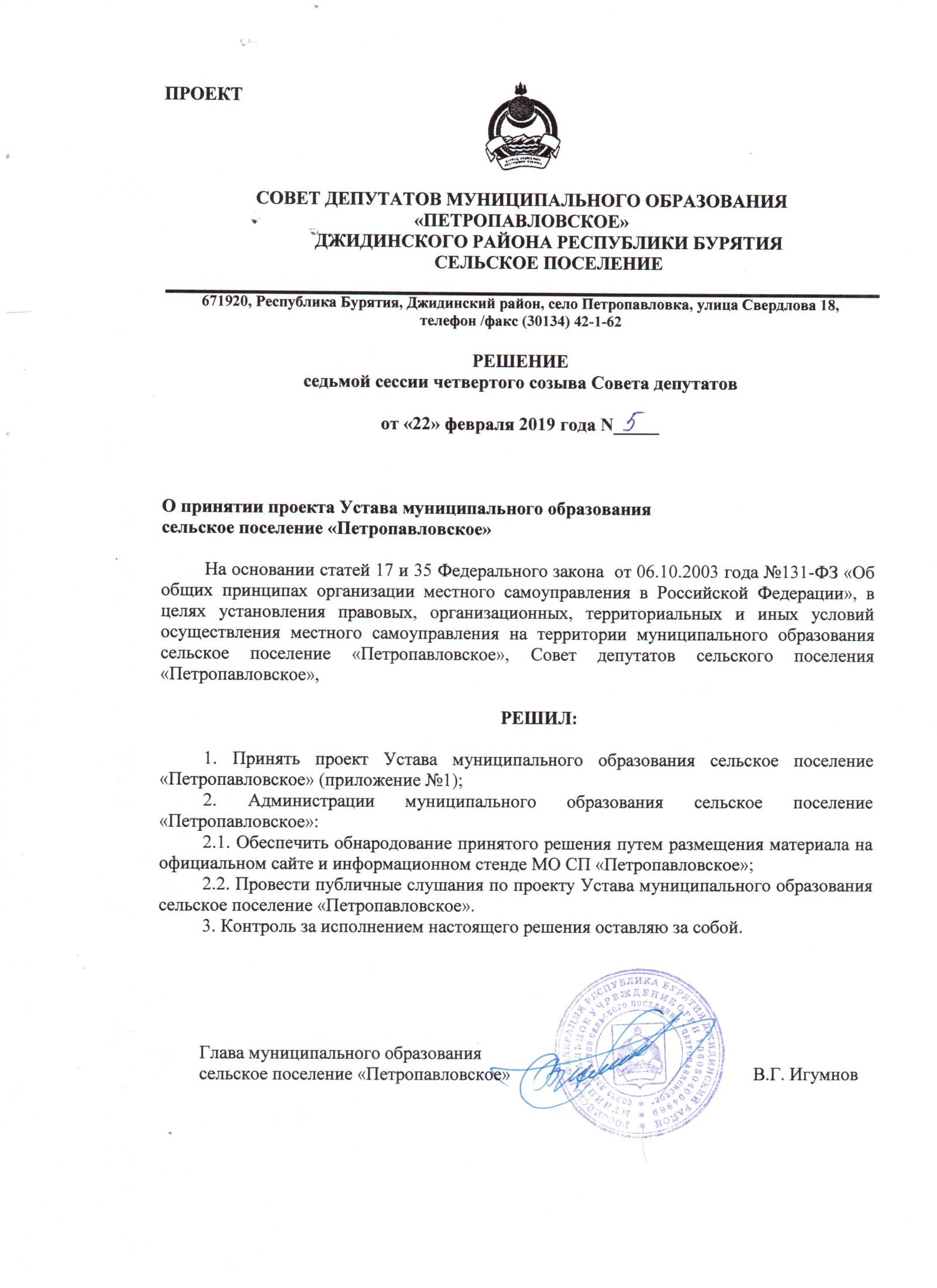 ПРОЕКТПринят решением Совета депутатов муниципального образования сельское поселение «Петропавловское»от 22.02.2019 года № 5УСТАВмуниципального образованиясельское поселение«Петропавловское»Джидинского районаРеспублики Бурятия село Петропавловка2019 годОбщие положенияСтатус и  границы муниципального образования сельское поселение                                                              «Петропавловское»Официальное наименование муниципального образования – муниципальное образование сельское поселение «Петропавловское». Допускается использование сокращенного наименования –МО СП «Петропавловское». Статус и границы муниципального образования сельское поселение «Петропавловское» Джидинского района Республики Бурятия определены Законом Республики Бурятия от 31.12.2004 № 985-III «Об установлении границ, образовании и наделении статусом муниципальных образований в Республике Бурятия».Территория муниципального образования сельское поселение «Петропавловское» Джидинского района Республики Бурятия (далее по тексту – поселение) входит в состав территории муниципального образования «Джидинский  район».Изменение границ, преобразование поселения производятся в порядке, установленном статьями 12, 13 Федерального закона от 06.10.2003 № 131-ФЗ «Об общих принципах организации местного самоуправления в Российской Федерации» (далее – Федеральный закон №131-ФЗ).Вопросы местного значения поселения     К вопросам местного значения поселения относятся:составление и рассмотрение проекта бюджета поселения, утверждение и исполнение бюджета поселения, осуществление контроля  за его исполнением, составление и утверждение отчета об исполнении бюджета поселения;установление, изменение и отмена местных налогов и сборов поселения;владение, пользование и распоряжение имуществом, находящимся в муниципальной собственности поселения;обеспечение первичных мер пожарной безопасности в границах населенных пунктов поселения;создание условий для обеспечения жителей поселения услугами связи, общественного питания, торговли и бытового обслуживания;создание условий для организации досуга и обеспечения жителей поселения услугами организаций культуры;обеспечение условий для развития на территории поселения физической культуры, школьного спорта и массового спорта, организация проведения официальных физкультурно-оздоровительных и спортивных мероприятий поселения;формирование архивных фондов поселения;утверждение правил благоустройства территории поселения, осуществление контроля за их соблюдением, организация благоустройства территории поселения в соответствии с указанными правилами; присвоение адресов объектам адресации, изменение, аннулирование адресов, присвоение наименований элементам улично-дорожной сети (за исключением автомобильных дорог федерального значения, автомобильных дорог регионального или межмуниципального значения, местного значения муниципального района), наименований элементам планировочной структуры в границах поселения, изменение, аннулирование таких наименований, размещение информации в государственном адресном реестре;содействие в развитии сельскохозяйственного производства, создание условий для развития малого и среднего предпринимательства;организация и осуществление мероприятий по работе с детьми и молодежью в поселении;оказание поддержки гражданам и их объединениям, участвующим в охране общественного порядка, создание условий для деятельности народных дружин;организация снабжения населения топливом в пределах полномочий, установленных законодательством Российской Федерации;обеспечение проживающих в поселении и нуждающихся в жилых помещениях малоимущих граждан жилыми помещениями, организация строительства и содержания муниципального жилищного фонда, создание условий для жилищного строительства, осуществление муниципального жилищного контроля, а также иных полномочий органов местного самоуправления в соответствии с жилищным законодательством;сохранение, использование и популяризация объектов культурного наследия (памятников истории и культуры), находящихся в собственности поселения;создание условий для массового отдыха жителей поселения и организация обустройства мест массового отдыха населения, включая обеспечение свободного доступа граждан к водным объектам общего пользования и их береговым полосам;               18) участие в организации деятельности по накоплению (в том числе раздельному накоплению) и транспортированию твердых коммунальных отходов;                19) предоставление помещения для работы на обслуживаемом административном участке поселения сотруднику, замещающему должность участкового уполномоченного полиции;  20) организация ритуальных услуг и содержание мест захоронения;                21) осуществление мер по противодействию коррупции в границах поселения. Права органов местного самоуправления поселения на решение вопросов, не отнесенных к вопросам местного значения поселенияОрганы местного самоуправления поселения имеют право на:создание музеев поселения;совершение нотариальных действий, предусмотренных законодательством, в случае отсутствия в поселении нотариуса;участие в осуществлении деятельности по опеке и попечительству;создание условий для осуществления деятельности, связанной с реализацией прав местных национально-культурных автономий на территории поселения;оказание содействия национально-культурному развитию народов Российской Федерации и реализации мероприятий в сфере межнациональных отношений на территории поселения.участие в организации и осуществлении мероприятий по мобилизационной подготовке муниципальных предприятий и учреждений, находящихся на территории поселения;создание муниципальной пожарной охраны;создание условий для развития туризма;оказание поддержки общественным наблюдательным комиссиям, осуществляющим общественный контроль за обеспечением прав человека и содействие лицам, находящимся в местах принудительного содержания;оказание поддержки общественным объединениям инвалидов, а также созданным общероссийскими общественными объединениями инвалидов организациям в соответствии с Федеральным законом от 24.11.1995 №181-ФЗ «О социальной защите инвалидов в Российской Федерации»;предоставление гражданам жилых помещений муниципального жилищного фонда по договорам найма жилых помещений жилищного фонда социального использования в соответствии с жилищным законодательством;осуществление деятельности по обращению с животными без владельцев, обитающими на территории поселения;осуществление мероприятий в сфере профилактики правонарушений, предусмотренных Федеральным законом «Об основах системы профилактики правонарушений в Российской Федераии»;оказание содействия развитию физической культуры и спорта инвалидов, лиц с ограниченными возможностями здоровья, адаптивной физической культуры и адаптивного спорта. осуществление мероприятий по защите прав потребителей, предусмотренных Законом Российской Федерации от 7 февраля 1992 года №2300-1 «О защите прав потребителей».Органы местного самоуправления поселения вправе решать вопросы, указанные в части 1 настоящей статьи, участвовать в осуществлении иных государственных полномочий (не переданных им в соответствии со статьей 19 Федерального закона №131-ФЗ), если это участие предусмотрено федеральными законами, а также решать иные вопросы, не отнесенные к компетенции органов местного самоуправления других муниципальных образований, органов государственной власти и не исключенные из их компетенции федеральными законами и законами Республики Бурятия, за счет  доходов местных бюджетов, за исключением межбюджетных трансфертов, предоставленных из бюджетов бюджетной системы Российской Федерации, и поступлений налоговых доходов по дополнительным нормативам отчислений.Осуществление органами местного самоуправления поселения отдельных государственных полномочий1. Органы местного самоуправления поселения осуществляют отдельные государственные полномочия Российской Федерации и Республики Бурятия в случае передачи указанных полномочий федеральными и республиканскими законами в соответствии с Федеральным законом №131-ФЗ.2. Финансовое обеспечение отдельных государственных полномочий, переданных органам местного самоуправления поселения, осуществляется только за счет предоставляемых бюджету поселения субвенций из соответствующих бюджетов.3. Органы местного самоуправления поселения имеют право дополнительно использовать собственные материальные ресурсы и финансовые средства для осуществления переданных им отдельных государственных полномочий.В целях повышения эффективности осуществления отдельных государственных полномочий Администрация поселения вправе дополнительно использовать для их осуществления имущество, находящееся в муниципальной собственности поселения, в случае если данное имущество не используется для решения вопросов местного значения.4. Органы местного самоуправления поселения вправе осуществлять расходы за счет средств бюджета поселения (за исключением финансовых средств, передаваемых бюджету поселения на осуществление целевых расходов) на осуществление полномочий, не переданных им в соответствии со статьей 19 Федерального закона №131-ФЗ, если возможность осуществления таких расходов предусмотрена федеральными законами.Органы местного самоуправления поселения вправе устанавливать за счет средств бюджета поселения (за исключением финансовых средств, передаваемых бюджету поселения на осуществление целевых расходов) дополнительные меры социальной поддержки и социальной помощи для отдельных категорий граждан вне зависимости от наличия в федеральных законах положений, устанавливающих указанное право.Финансирование полномочий, предусмотренное настоящей частью, не является обязанностью поселения, осуществляется при наличии возможности и не является основанием для выделения дополнительных средств из других бюджетов бюджетной системы Российской Федерации.Официальные символы поселения1. Поселение в соответствии с федеральным законодательством и геральдическими правилами вправе устанавливать официальные символы, отражающие исторические, культурные, национальные и иные местные традиции и особенности.2. Официальные символы поселения подлежат государственной регистрации в порядке, установленном федеральным законодательством.3. Официальные символы поселения и порядок официального использования указанных символов устанавливаются решением Совета депутатов поселения.Участие населения поселения в решении вопросов местного значенияПрава граждан на осуществление местного самоуправления1. В поселении граждане Российской Федерации (далее - граждане) осуществляют местное самоуправление посредством участия в местных референдумах, муниципальных выборах, посредством иных форм прямого волеизъявления, а также через выборные и иные органы местного самоуправления поселения.Иностранные граждане, постоянно или преимущественно проживающие на территории поселения, обладают при осуществлении местного самоуправления правами в соответствии с международными договорами Российской Федерации и федеральными законами.2. Граждане имеют равные права на осуществление местного самоуправления независимо от пола, расы, национальности, языка, происхождения, имущественного и должностного положения, отношения к религии, убеждений, принадлежности к общественным объединениям.Понятие местного референдума и инициатива его проведения1. Местный референдум - референдум, проводимый в соответствии с Конституцией Российской Федерации, федеральными законами, Конституцией Республики Бурятия, республиканским законодательством, настоящим Уставом среди обладающих правом на участие в референдуме граждан, место жительства которых расположено в границах поселения.Гарантии прав граждан на участие в местном референдуме, а также порядок подготовки и проведения местного референдума устанавливаются федеральным законом и принимаемыми в соответствии с ним законом Республики Бурятия.	2. Местный референдум проводится на всей территории муниципального образования.	3. Решение о назначении местного референдума принимается Советом депутатов поселения:1) по инициативе, выдвинутой гражданами Российской Федерации, имеющими право на участие в местном референдуме;2) по инициативе, выдвинутой избирательными объединениями, иными общественными объединениями, уставы которых предусматривают участие в выборах и (или) референдумах и которые зарегистрированы в порядке и сроки, установленные федеральным законом;3) по инициативе Совета депутатов поселения и Главы поселения, выдвинутой ими совместно.4. Условием назначения местного референдума по инициативе граждан, избирательных объединений, иных общественных объединений, указанных в пункте 2 части 2 настоящей статьи, является сбор подписей в поддержку данной инициативы, количество которых устанавливается законом Республики Бурятия и не может превышать 5 процентов от числа участников референдума, зарегистрированных на территории муниципального образования в соответствии с федеральным законом.Инициатива проведения референдума, выдвинутая гражданами, избирательными объединениями, иными общественными объединениями, указанными в пункте 2 части 2 настоящей статьи, оформляется в порядке, установленном федеральным законом и принимаемым в соответствии с ним законом Республики Бурятия.Инициатива проведения референдума, выдвинутая совместно Советом депутатов поселения и Главой местной администрации, оформляется правовыми актами Совета депутатов поселения и Главы поселения.Назначение и проведение местного референдума1. Совет депутатов поселения обязан назначить местный референдум в течение 30 дней со дня поступления в Совет депутатов поселения документов, на основании которых назначается местный референдум.2. Голосование на местном референдуме не позднее чем за 25 дней до назначенного дня голосования может быть перенесено Советом депутатов поселения на более поздний срок (но не более чем на 90 дней) в целях его совмещения с днем голосования на назначенных выборах в органы государственной власти или органы местного самоуправления либо с днем голосования на ином назначенном референдуме.3. Округ референдума включает в себя всю территорию поселения.4. Принятое на местном референдуме решение подлежит обязательному исполнению на территории муниципального образования и не нуждается в утверждении какими-либо органами государственной власти, их должностными лицами или органами местного самоуправления. Итоги голосования и принятое на местном референдуме решение подлежат официальному опубликованию (обнародованию).5. Органы местного самоуправления обеспечивают исполнение принятого на местном референдуме решения в соответствии с разграничением полномочий между ними, определенным уставом муниципального образования.6. Решение о проведении местного референдума, а также принятое на местном референдуме решение может быть обжаловано в судебном порядке гражданами, органами местного самоуправления, прокурором, уполномоченными федеральным законом органами государственной власти.Муниципальные выборы1. Муниципальные выборы проводятся в целях избрания депутатов Совета депутатов поселения, Главы поселения  на основе всеобщего равного и прямого избирательного права при тайном голосовании.2. Муниципальные выборы назначаются Советом депутатов поселения.Решение о назначении муниципальных выборов должно быть принято не ранее чем за 90 дней и не позднее чем за 80 дней до дня голосования. При назначении досрочных выборов указанные сроки, а также сроки осуществления иных избирательных действий могут быть сокращены, но не более чем на одну треть.3. Гарантии избирательных прав граждан при проведении муниципальных выборов, порядок назначения, подготовки, проведения, установления итогов и определения результатов муниципальных выборов устанавливаются федеральным законом и принимаемыми в соответствии с ним республиканскими законами.4. Итоги муниципальных выборов подлежат официальному опубликованию (обнародованию).Голосование по отзыву депутата Совета депутатов поселения, Главы поселения, голосование по вопросам изменения границ, преобразования поселения1. Голосование по отзыву депутата Совета депутатов поселения, Главы поселения проводится по инициативе населения в порядке, установленном федеральным законом и принимаемым в соответствии с ним республиканским законом для проведения местного референдума, с учетом особенностей, предусмотренных Федеральным законом №131-ФЗ.2. Основаниями для отзыва депутата, главы поселения могут служить только его конкретные противоправные решения или действия (бездействие) в случае их подтверждения в судебном порядке.3. Право отзыва является одним из средств контроля избирателей за осуществлением депутатом, главой поселения своих полномочий. Право отзыва не может быть использовано для ограничения самостоятельности и инициативы депутата, главы поселения, создания препятствий его законной деятельности.4. Порядок возбуждения вопроса об отзыве урегулирован Законом Республики Бурятия от 06.10.2004 № 822-III «О порядке отзыва депутата, члена выборного органа местного самоуправления, выборного должностного лица местного самоуправления в Республике Бурятия».5. Депутат, глава поселения считается отозванным, если за отзыв проголосовало не менее половины избирателей, зарегистрированных в муниципальном образовании (избирательном округе).6. В случаях, предусмотренных Федеральным законом № 131-ФЗ, в целях получения согласия населения при изменении границ муниципального образования, преобразовании муниципального образования проводится голосование по вопросам изменения границ муниципального образования, преобразования муниципального образования.7. Голосование по вопросам изменения границ муниципального образования, преобразования муниципального образования проводится на всей территории муниципального образования или на части его территории в соответствии с Федеральным законом №131-ФЗ.8. Голосование по вопросам изменения границ муниципального образования, преобразования муниципального образования назначается Советом депутатов поселения и проводится в порядке, установленном федеральным законом и принимаемым в соответствии с ним законом Республики Бурятия для проведения местного референдума, с учетом особенностей, установленных Федеральным законом №131-ФЗ. При этом положения федерального закона, закона Республики Бурятия, запрещающие проведение агитации государственными органами, органами местного самоуправления, лицами, замещающими государственные или муниципальные должности, а также положения, определяющие юридическую силу решения, принятого на референдуме, не применяются.9. Голосование по вопросам изменения границ муниципального образования, преобразования муниципального образования считается состоявшимся, если в нем приняло участие более половины жителей муниципального образования или части муниципального образования, обладающих избирательным правом. Согласие населения на изменение границ муниципального образования, преобразование муниципального образования считается полученным, если за указанные изменение, преобразование проголосовало более половины принявших участие в голосовании жителей муниципального образования или части муниципального образования.10. Итоги голосования по отзыву депутата, главы поселения, итоги голосования по вопросам изменения границ муниципального образования, преобразования муниципального образования и принятые решения подлежат официальному опубликованию (обнародованию).Правотворческая инициатива граждан1. С правотворческой инициативой может выступить инициативная группа граждан, обладающих избирательным правом, в порядке, установленном решением Совета депутатов поселения.Минимальная численность инициативной группы граждан устанавливается решением Совета депутатов поселения и не может превышать 3 процента от числа жителей поселения, обладающих избирательным правом.В случае отсутствия решения Совета депутатов поселения, регулирующего порядок реализации правотворческой инициативы граждан, принятие к рассмотрению и рассмотрение проекта муниципального правового акта, внесенного гражданами, осуществляются в соответствии с Федеральным законом №131-ФЗ.2. Проект муниципального правового акта, внесенный в порядке реализации правотворческой инициативы граждан, подлежит обязательному рассмотрению органом местного самоуправления или должностным лицом местного самоуправления, к компетенции которых относится принятие соответствующего акта, в течение трех месяцев со дня его внесения.Представителям инициативной группы граждан должна быть обеспечена возможность изложения своей позиции при рассмотрении указанного проекта.В случае если принятие муниципального правового акта, проект которого внесен в порядке реализации правотворческой инициативы граждан, относится к компетенции Совета депутатов поселения, указанный проект должен быть рассмотрен на открытом заседании данного органа.3. Мотивированное решение, принятое по результатам рассмотрения проекта муниципального правового акта, внесенного в порядке реализации правотворческой инициативы граждан, должно быть официально в письменной форме доведено до сведения внесшей его инициативной группы граждан.Территориальное общественное самоуправление1. Под территориальным общественным самоуправлением понимается самоорганизация граждан по месту их жительства на части территории сельского поселения для самостоятельного и под свою ответственность осуществления собственных инициатив по вопросам местного значения.Границы территории, на которой осуществляется территориальное общественное самоуправление, устанавливаются Советом депутатов поселения по предложению населения, проживающего на данной территории.2. Территориальное общественное самоуправление осуществляется непосредственно населением посредством проведения собраний и конференций граждан, а также посредством создания органов территориального общественного самоуправления.3. Территориальное общественное самоуправление может осуществляться в пределах следующих территорий проживания граждан: подъезд многоквартирного жилого дома; многоквартирный жилой дом; группа жилых домов; жилой микрорайон; сельский населенный пункт, входящий в состав поселения; иные территории проживания граждан.4. Органы территориального общественного самоуправления избираются на собраниях или конференциях граждан, проживающих на соответствующей территории.5. Территориальное общественное самоуправление считается учрежденным с момента регистрации устава территориального общественного самоуправления Администрацией сельского поселения.            6. В уставе территориального общественного самоуправления устанавливаются:1) территория, на которой оно осуществляется;2) цели, задачи, формы и основные направления деятельности территориального общественного самоуправления;3) порядок формирования, прекращения полномочий, права и обязанности, срок полномочий органов территориального общественного самоуправления;4) порядок принятия решений;5) порядок приобретения имущества, а также порядок пользования и распоряжения указанным имуществом и финансовыми средствами;6) порядок прекращения осуществления территориального общественного самоуправления.7. Дополнительные требования к уставу территориального общественного самоуправления органами местного самоуправления устанавливаться не могут.8. Устав территориального общественного самоуправления считается принятым собранием, конференцией граждан, если за его принятие проголосовали более половины граждан (делегатов), принявших участие в собрании, конференции.9. Для регистрации устава территориального общественного самоуправления лицо, уполномоченное собранием, конференцией граждан, в течение 30 календарных дней со дня принятия устава территориального общественного самоуправления представляет в Администрацию поселения 2 экземпляра устава территориального общественного самоуправления и протокол собрания, конференции граждан о принятии устава. Устав территориального общественного самоуправления должен быть заверен подписью лица, уполномоченного собранием, конференцией граждан, иметь прошитые и пронумерованные страницы.Основаниями для отказа в регистрации устава территориального общественного самоуправления могут быть только противоречие устава Конституции Российской Федерации, федеральным законам, Конституции Республики Бурятия, республиканским законам, настоящему Уставу, нормативным правовым актам Совета депутатов, Главы поселения. Отказ в регистрации устава территориального общественного самоуправления должен быть мотивированным.Решение о регистрации либо об отказе в регистрации устава территориального общественного самоуправления принимается Главой поселения в течение 30 календарных дней со дня поступления устава в Администрацию поселения. При принятии Главой поселения решения о регистрации устава территориального общественного самоуправления, на уставе делается об этом отметка с указанием даты регистрации и регистрационного номера, заверенная подписью Главы поселения и печатью Администрации поселения.Один экземпляр зарегистрированного устава территориального общественного самоуправления и копия правового акта Главы поселения, а в случае отказа в регистрации – копия правового акта Главы поселения, в течение 15 календарных дней со дня регистрации выдаются лицу, уполномоченному собранием, конференцией граждан.10. Территориальное общественное самоуправление в соответствии с его уставом может являться юридическим лицом и подлежит государственной регистрации в организационно-правовой форме некоммерческой организации.11. К исключительным полномочиям собрания, конференции граждан, осуществляющих территориальное общественное самоуправление, относятся:1) установление структуры органов территориального общественного самоуправления;2) принятие устава территориального общественного самоуправления, внесение в него изменений и дополнений;3)   избрание органов территориального общественного самоуправления;4) определение основных направлений деятельности территориального общественного самоуправления;5) утверждение сметы доходов и расходов территориального общественного самоуправления и отчета о ее исполнении;6) рассмотрение и утверждение отчетов о деятельности органов территориального общественного самоуправления.12. Решение собрания, конференции граждан считается принятым, если за его принятие проголосовали более половины граждан (делегатов), принявших участие в собрании, конференции, если иное не установлено уставом территориального общественного самоуправления.13. Органы территориального общественного самоуправления:1) представляют интересы населения, проживающего на соответствующей территории;2) обеспечивают исполнение решений, принятых на собраниях и конференциях граждан;3) могут осуществлять хозяйственную деятельность по благоустройству территории, иную хозяйственную деятельность, направленную на удовлетворение социально-бытовых потребностей граждан, проживающих на соответствующей территории, как за счет средств указанных граждан, так и на основании договора между органами территориального общественного самоуправления и органами местного самоуправления с использованием средств бюджета поселения;4) вправе вносить в органы местного самоуправления проекты муниципальных правовых актов, подлежащие обязательному рассмотрению этими органами и должностными лицами местного самоуправления, к компетенции которых отнесено принятие указанных актов.14. Порядок организации и осуществления территориального общественного самоуправления в части, не урегулированной настоящим Уставом, может устанавливаться нормативными правовыми актами Совета депутатов поселения.Публичные слушания, общественные обсуждения1. Для обсуждения проектов муниципальных правовых актов по вопросам местного значения с участием жителей поселения Советом депутатов поселения, Главой поселения могут проводиться публичные слушания.2. Публичные слушания проводятся по инициативе населения, Совета депутатов поселения или Главы поселения.Публичные слушания, проводимые по инициативе населения или Совета депутатов поселения, назначаются Советом депутатов поселения, а по инициативе Главы поселения - Главой поселения.           3. На публичные слушания должны выноситься, предусмотренные частью 3 статьи 28 Федерального закона № 131-ФЗ.4. Порядок организации и проведения публичных слушаний, устанавливается решением Совета депутатов поселения. Порядок организации и проведения публичных слушаний по вопросам, предусмотренным Градостроительным кодексом Российской Федерации, устанавливается Советом депутатов поселения в соответствии с требованиями Градостроительного кодекса Российской Федерации.5. Порядок организации и проведения публичных слушаний должен предусматривать заблаговременное оповещение жителей муниципального образования о времени и месте проведения публичных слушаний, заблаговременное ознакомление с проектом муниципального правового акта, другие меры, обеспечивающие участие в публичных слушаниях жителей муниципального образования, опубликование (обнародование) результатов публичных слушаний, включая мотивированное обоснование принятых решений.6. По проектам генеральных планов, проектам правил землепользования и застройки, проектам планировки территории, проектам межевания территории, проектам правил благоустройства территорий, проектам, предусматривающим внесение изменений в один из указанных утвержденных документов, проектам решений о предоставлении разрешения на условно разрешенный вид использования земельного участка или объекта капитального строительства, проектам решений о предоставлении разрешения на отклонение от предельных параметров разрешенного строительства, реконструкции объектов капитального строительства, вопросам изменения одного вида разрешенного использования земельных участков и объектов капитального строительства на другой вид такого использования при отсутствии утвержденных правил землепользования и застройки проводятся общественные обсуждения или публичные слушания, порядок организации и проведения которых определяется решением Совета депутатов поселения с учетом положений законодательства о градостроительной деятельности. Собрание граждан1. Для обсуждения вопросов местного значения, информирования населения о деятельности органов местного самоуправления и должностных лиц местного самоуправления, осуществления территориального общественного самоуправления на части территории поселения могут проводиться собрания граждан.2. Собрание граждан проводится по инициативе населения, Совета депутатов поселения, Главы поселения, а также в случаях, предусмотренных уставом территориального общественного самоуправления.Собрание граждан, проводимое по инициативе Совета депутатов поселения, Главы поселения, назначается соответственно Советом депутатов поселения, Главой поселения.Собрание граждан, проводимое по инициативе населения, назначается Советом депутатов поселения.3. С инициативой проведения собрания граждан, не связанного с осуществлением территориального общественного самоуправления, может выступить инициативная группа в составе не менее 10 жителей поселения, обладающих избирательным правом. В ходатайстве инициативной группы о проведении собрания граждан должны быть указаны фамилия, имя, отчество, адрес места жительства каждого члена инициативной группы, вопрос, выносимый на собрание граждан, обоснование необходимости проведения собрания граждан.4. Проведение собрания граждан обеспечивается Администрацией поселения. На собрании граждан председательствует Глава поселения либо иное лицо, определенное органом местного самоуправления, назначившим собрание граждан. Председательствующий подписывает протокол собрания граждан.5. Итоги собрания граждан подлежат официальному опубликованию (обнародованию).6. Порядок назначения и проведения собрания граждан, а также полномочия собрания граждан в части, не урегулированной настоящим Уставом, могут устанавливаться решением Совета депутатов поселения.Конференция граждан (собрание делегатов)1. В случае необходимости проведения собрания граждан, проживающих в нескольких населенных пунктах, входящих в состав поселения, в иных случаях, когда проведение собрания граждан затруднено, а также в случаях, предусмотренных уставом территориального общественного самоуправления, полномочия собрания граждан могут осуществляться конференцией граждан (собранием делегатов).2. Назначение и проведение конференции граждан (собрания делегатов) осуществляется в порядке, установленном статьей 14 настоящего Устава для назначения и проведения собрания граждан, с особенностями, установленными настоящей статьей.3. Итоги конференции граждан (собрания делегатов) подлежат официальному опубликованию (обнародованию) не позднее чем через 30 календарных дней со дня проведения конференции граждан (собрания делегатов).4. Порядок назначения и проведения конференции граждан (собрания делегатов), избрания делегатов в части, не урегулированной настоящим Уставом, может устанавливаться решением Совета депутатов поселения. Опрос граждан1. Опрос граждан проводится на всей территории поселения или на части его территории для выявления мнения населения и его учета при принятии решений органами местного самоуправления и должностными лицами местного самоуправления, а также органами государственной власти.Результаты опроса носят рекомендательный характер.2. В опросе граждан имеют право участвовать жители поселения, обладающие избирательным правом.3. Опрос граждан проводится по инициативе:1) Совета депутатов поселения или Главы поселения - по вопросам местного значения;2) органов государственной власти Республики Бурятия - для учета мнения граждан при принятии решений об изменении целевого назначения земель поселения для объектов регионального и межрегионального значения.4. Решение о назначении опроса граждан принимается Советом депутатов поселения. В нормативном правовом акте Совета депутатов поселения о назначении опроса граждан устанавливаются:1) дата и сроки проведения опроса;2) формулировка вопроса (вопросов), предлагаемого (предлагаемых) при проведении опроса;3) методика проведения опроса;4) форма опросного листа;5) минимальная численность жителей поселения, участвующих в опросе.5. Жители поселения должны быть проинформированы о проведении опроса граждан не менее чем за 10 дней до дня его проведения.6. Финансирование мероприятий, связанных с подготовкой и проведением опроса граждан, осуществляется:1) за счет средств бюджета поселения - при проведении опроса по инициативе органов местного самоуправления;2) за счет средств республиканского бюджета - при проведении опроса по инициативе органов государственной власти.7. Для установления результатов опроса граждан решением Совета депутатов поселения создается комиссия. Порядок деятельности комиссии по установлению результатов опроса граждан устанавливается Советом депутатов поселения по представлению Главы поселения.8. Порядок назначения и проведения опроса граждан определяется решением Совета депутатов поселения в соответствии с законом Республики Бурятия.Обращения граждан в органы местного самоуправления1. Граждане имеют право на индивидуальные и коллективные обращения в органы местного самоуправления.2. Обращения граждан подлежат рассмотрению в порядке и сроки, установленные Федеральным законом от 02.05.2006 №59-ФЗ «О порядке рассмотрения обращений граждан Российской Федерации», с учетом дополнительных гарантий, установленных законом Республики Бурятия, Законом Республики Бурятия от 02.07.2007 №2352-III «О дополнительных гарантиях права граждан на обращения в Республике Бурятия».3. За нарушение порядка и сроков рассмотрения обращений граждан должностные лица местного самоуправления несут ответственность в соответствии с федеральным законодательством.Староста сельского населенного пунктаДля организации взаимодействия органов местного самоуправления и жителей сельского населенного пункта при решении вопросов местного значения в сельском населенном пункте, расположенном в поселении может назначаться староста сельского населенного пункта.Староста сельского населенного пункта назначается представительным органом муниципального образования, в состав которого входит данный сельский населенный пункт, по представлению схода граждан сельского населенного пункта из числа лиц, проживающих на территории данного сельского населенного пункта и обладающих активным избирательным правом.Староста сельского населенного пункта не является лицом, замещающим государственную должность, должность государственной гражданской службы, муниципальную должность или должность муниципальной службы, не может состоять в трудовых отношениях и иных непосредственно связанных с ними отношениях с органами местного самоуправления.Старостой сельского населенного пункта не может быть назначено лицо:замещающее государственную должность, должность государственной гражданской службы, муниципальную должность или должность муниципальной службы;признанное судом недееспособным или ограниченно дееспособным;имеющее непогашенную или неснятую судимость.Срок полномочий старосты сельского населенного пункта - пять лет.Полномочия старосты сельского населенного пункта прекращаются досрочно по решению Совета депутатов поселения, в состав которого входит данный сельский населенный пункт, по представлению схода граждан сельского населенного пункта, а также в случаях, установленных пунктами 1 - 7 части 10 статьи 40 Федерального закона от 06.10.2003 №131-ФЗ «Об общих принципах организации местного самоуправления в Российской Федерации». Староста сельского населенного пункта для решения возложенных на него задач: взаимодействует с органами местного самоуправления, муниципальными предприятиями и учреждениями и иными организациями по вопросам решения вопросов местного значения в сельском населенном пункте;взаимодействует с населением, в том числе посредством участия в сходах, собраниях, конференциях граждан, направляет по результатам таких мероприятий обращения и предложения, в том числе оформленные в виде проектов муниципальных правовых актов, подлежащие обязательному рассмотрению органами местного самоуправления;информирует жителей сельского населенного пункта по вопросам организации и осуществления местного самоуправления, а также содействует в доведении до их сведения иной информации, полученной от органов местного самоуправления;содействует органам местного самоуправления в организации и проведении публичных слушаний и общественных обсуждений, обнародовании их результатов в сельском населенном пункте;осуществляет иные полномочия и права, предусмотренные уставом муниципального образования и (или) нормативным правовым актом представительного органа муниципального образования в соответствии с законом Республики Бурятия.Другие формы непосредственного осуществления населением местного самоуправления и участия в его осуществленииНаряду с предусмотренными Федеральным законом «№131-ФЗ и настоящим Уставом формами непосредственного осуществления населением местного самоуправления и участия населения в осуществлении местного самоуправления граждане вправе участвовать в осуществлении местного самоуправления в иных формах, не противоречащих Конституции Российской Федерации, федеральным и республиканским законам.Непосредственное осуществление населением местного самоуправления и участие населения в осуществлении местного самоуправления основываются на принципах законности, добровольности.Государственные органы и их должностные лица, органы местного самоуправления и должностные лица местного самоуправления обязаны содействовать населению в непосредственном осуществлении населением местного самоуправления и участии населения в осуществлении местного самоуправления, в том числе организации работы старост в сельских населенных пунктах, входящих в состав территории поселения, в соответствии с нормативным правовым актом Совета депутатов поселения.  Органы местного самоуправления и должностные лица местного самоуправленияСтруктура органов местного самоуправления1. Структуру органов местного самоуправления поселения составляют:1) Совет депутатов поселения;2) Глава поселения;3) Администрация поселения.4) Контрольно-счетный орган.2. Изменение структуры органов местного самоуправления осуществляется только путем внесения изменений в настоящий Устав. Решение Совета депутатов поселения об изменении структуры органов местного самоуправления вступает в силу не ранее чем по истечении срока полномочий Совета депутатов поселения, принявшего указанное решение.3. Изменения и дополнения, внесенные в устав муниципального образования и изменяющие структуру органов местного самоуправления, разграничение полномочий между органами местного самоуправления (за исключением случаев приведения устава муниципального образования в соответствие с федеральными законами, а также изменения полномочий, срока полномочий, порядка избрания выборных должностных лиц местного самоуправления), вступают в силу после истечения срока полномочий представительного органа муниципального образования, принявшего муниципальный правовой акт о внесении указанных изменений и дополнений в устав муниципального образования.Совет депутатов поселения. 1. Совет депутатов поселения является представительным органом муниципального образования. Совет депутатов поселения подотчетен и подконтролен населению. Срок полномочий Совета депутатов поселения 5 лет.2. Совет депутатов поселения состоит из 10депутатов.3. В состав Совета депутатов поселения входит Глава поселения, который исполняет полномочия его председателя.4. Депутаты Совета депутатов поселения избираются на муниципальных выборах по мажоритарной избирательной системе относительного большинства сроком на пять лет. При этом депутаты Совета депутатов поселения избираются по многомандатным избирательным округам.5. Совет депутатов поселения может осуществлять свои полномочия в случае избрания не менее двух третей от установленной численности депутатов.6. Полномочия Совета депутатов поселения, действовавшего на день назначения выборов, прекращаются с момента открытия первого заседания вновь избранного правомочного Совета депутатов поселения, которое проводится не позднее, чем на тридцатый день со дня избрания Совета депутатов поселения в правомочном составе.7. Совет депутатов поселения обладает правами юридического лица, имеет печать со своим наименованием, штампы, бланки и счета, открываемые в соответствии с федеральным законодательством.8. Расходы на обеспечение деятельности Совета депутатов поселения предусматриваются в бюджете поселения отдельной строкой в соответствии с классификацией расходов бюджетов Российской Федерации.Управление и (или) распоряжение Советом депутатов муниципального образования или отдельными депутатами (группами депутатов) в какой бы то ни было, форме средствами местного бюджета в процессе его исполнения не допускаются, за исключением средств местного бюджета, направляемых на обеспечение деятельности Совета депутатов поселения и депутатов.9. Полномочия Совета депутатов поселения могут быть прекращены досрочно в случае:1) роспуска республиканским законом в порядке, установленном статьей 73 Федерального закона №131-ФЗ;2) принятия Советом депутатов поселения решения о самороспуске;3) вступления в силу решения Верховного суда Республики Бурятия о неправомочности данного состава депутатов поселения, в том числе в связи со сложением депутатами своих полномочий;4) преобразования поселения, осуществляемого в соответствии со статьёй 13 Федерального закона № 131-ФЗ, а также в случае упразднения поселения;5) утраты поселением статуса муниципального образования в связи с его объединением с городским округом;6) увеличения численности избирателей поселения более чем на 25 процентов, произошедшего вследствие изменения границ поселения или объединения поселения с городским округом;10. Мотивированное предложение о самороспуске вносится в Совет депутатов поселения совместным обращением не менее одной трети от установленной численности депутатов. Решение Совета депутатов поселения о самороспуске считается принятым, если за данное решение проголосовали не менее двух третей от установленной численности депутатов. Одновременно с принятием указанного решения принимается решение о назначении досрочных выборов в Совет депутатов поселения.11. Досрочное прекращение полномочий Совета депутатов поселения влечет досрочное прекращение полномочий его депутатов.12. В случае досрочного прекращения полномочий Совета депутатов поселения, состоящего из депутатов, избранных населением непосредственно, досрочные выборы в Совет депутатов поселения проводятся в сроки, установленные федеральным законом.Полномочия Совета депутатов поселения1. В исключительной компетенции Совета депутатов поселения находятся: 1) принятие Устава поселения и внесение в него изменений и дополнений;2) установление официальных символов муниципального образования;3) утверждение бюджета поселения и отчета о его исполнении;4) установление, изменение и отмена местных налогов и сборов поселения в соответствии с федеральным законодательством о налогах и сборах;5) определение порядка управления и распоряжения имуществом, находящимся в муниципальной собственности поселения;6) определение порядка принятия решений о создании, реорганизации и ликвидации муниципальных предприятий, а также об установлении тарифов на услуги муниципальных предприятий и учреждений, выполнение работ, за исключением случаев, предусмотренных федеральными законами;7) определение порядка участия поселения в организациях межмуниципального сотрудничества;8) определение порядка материально-технического и организационного обеспечения деятельности органов местного самоуправления;9) контроль за исполнением органами местного самоуправления и должностными лицами местного самоуправления поселения полномочий по решению вопросов местного значения.10) принятие решения об удалении Главы поселения в отставку;11) назначение Заместителя руководителя Администрации поселения временно исполняющего полномочия Главы поселения до вступления в должность нового главы поселения в случае досрочного прекращения полномочий главы поселения либо применения к нему по решению суда мер процессуального принуждения в виде заключения под стражу или временного отстранения от должности или признания в установленном федеральным законодательством порядке результатов выборов главы поселения недействительными.12) утверждение стратегии социально-экономического развития поселения;13) утверждение правил благоустройства территории поселения.2. Совет Депутатов поселения заслушивает ежегодные отчеты Главы поселения о результатах деятельности местной администрации и иных подведомственных Главе поселения органов местного самоуправления, в том числе о решении вопросов, поставленных Советом депутатов поселения.3. Иные полномочия Совета депутатов поселения определяются федеральными законами и Конституцией Республики Бурятия, республиканскими законами, настоящим Уставом.Организация деятельности Совета депутатов поселения1. Деятельность Совета депутатов поселения осуществляется коллегиально. Основной формой деятельности Совета депутатов поселения являются его заседания, которые проводятся гласно и носят открытый характер.По решению Совета депутатов поселения в случаях, предусмотренных Регламентом Совета депутатов поселения в соответствии с федеральными и республиканскими законами, может быть проведено закрытое заседание.2. Заседание Совета депутатов поселения правомочно, если на нем присутствует не менее 50 процентов от числа избранных депутатов.3. Очередные заседания Совета депутатов поселения проводятся не реже одного раза в два месяца.Внеочередные заседания Совета депутатов поселения созываются по мере необходимости по требованию Главы поселения или по инициативе не менее половины от установленной численности депутатов.4. Председатель Совета депутатов поселения исполняет следующие полномочия:1) представляет Совет депутатов поселения в отношениях с органами местного самоуправления, органами государственной власти, гражданами и организациями, без доверенности действует от имени Совета депутатов поселения, выдает доверенности на представление интересов Совета депутатов поселения;2) созывает заседания Совета депутатов поселения и председательствует на его заседаниях;3) подписывает правовые акты Совета депутатов поселения, не являющиеся нормативными, протокол заседания Совета депутатов поселения, заявления, обращения и иные документы Совета депутатов поселения;4) осуществляет организацию деятельности Совета депутатов поселения;5) оказывает содействие депутатам Совета депутатов поселения в осуществлении ими своих полномочий;6) организует в Совете депутатов поселения прием граждан, рассмотрение их обращений;7) вносит в Совет депутатов поселения проекты Регламента Совета депутатов поселения, перспективных и текущих планов работы Совета депутатов поселения, повестки дня заседания Совета депутатов поселения и иных документов, связанных с организацией деятельности Совета депутатов поселения;8) решает иные вопросы, связанные с организацией деятельности Совета депутатов поселения, в соответствии с федеральным и республиканским законодательством, настоящим Уставом и решениями Совета депутатов поселения;5. Заместитель председателя Совета депутатов поселения избирается по представлению Главы поселения из состава депутатов Совета депутатов поселения, на срок полномочий избравшего его Советом депутатов поселения. В случае досрочного освобождения заместителя председателя Совета депутатов поселения от занимаемой должности, заместитель председателя Совета депутатов поселения избирается на оставшийся срок полномочий Совета депутатов поселения. Решение об избрании заместителя председателя Совета депутатов поселения считается принятым, если за него проголосовало более половины от установленной численности депутатов.6. Заместитель председателя Совета депутатов поселения досрочно освобождается от занимаемой должности в случае:1) досрочного прекращения его полномочий как депутата Совета депутатов поселения;2) письменного заявления в Совет депутатов поселения о сложении полномочий заместителя председателя Совета депутатов;3) выражения ему недоверия Советом депутатов поселения в связи с ненадлежащим исполнением полномочий заместителя председателя;7. Решение Совета депутатов поселения о досрочном освобождении заместителя председателя от занимаемой должности считается принятым, если за него проголосовало более половины от установленной численности депутатов.8. Порядок проведения заседаний и иные вопросы организации деятельности Совета депутатов поселения устанавливаются Регламентом Совета депутатов поселения, принимаемым Советом депутатов поселения по представлению Главы поселения, в соответствии с федеральными и республиканскими законами, настоящим Уставом. Глава поселения1. Глава сельского поселения является высшим должностным лицом поселения, наделенным настоящим Уставом в соответствии с Федеральным законом №131-ФЗ собственными полномочиями по решению вопросов местного значения. Глава поселения подконтролен и подотчетен населению и Совету депутатов поселения. 2. Глава сельского поселения возглавляет Администрацию поселения и исполняет полномочия председателя Совета депутатов поселения.3. Глава поселения избирается на муниципальных выборах по единому избирательному округу сроком на пять лет.Избранным признается зарегистрированный кандидат на должность Главы поселения, который получил наибольшее число голосов избирателей по отношению к другим кандидатам.4. Вновь избранный Глава поселения вступает в должность не позднее чем на пятнадцатый день после дня опубликования (обнародования) постановления Избирательной комиссии поселения о результатах выборов 5. При официальном вступлении в должность Глава поселения произносит клятву: «Вступая в должность Главы поселения, клянусь – при осуществлении полномочий, предоставленных мне Уставом муниципального образования, строго соблюдать Конституцию Российской Федерации, федеральные законы, Конституцию Республики Бурятия, Устав муниципального образования, уважать, охранять и отстаивать права и законные интересы населения поселения, приумножать экономический потенциал, исполнять свои обязанности честно, добросовестно во имя процветания поселения и во благо всех его жителей».6. В случае временного отсутствия Главы поселения его полномочия, за исключением полномочий председателя Совета депутатов поселения, временно исполняет заместитель руководителя Администрации, при отсутствии заместителя возлагаются на муниципального служащего, определенного решением Совета депутатов поселения.7. Полномочия Главы поселения прекращаются досрочно в случае:1) смерти2) отставки по собственному желанию;3) удаления в отставку в соответствии со статьей 74.1 Федерального Закона №131-ФЗ;4) отрешения от должности в соответствии со статьей 74 Федерального закона №131-ФЗ;5) признания судом недееспособным или ограниченно дееспособным;6) признания судом безвестно отсутствующим или объявления умершим;7) вступления в отношении его в законную силу обвинительного приговора суда;8) выезда за пределы Российской Федерации на постоянное место жительства;9) прекращения гражданства Российской Федерации, прекращения гражданства иностранного государства - участника международного договора Российской Федерации, в соответствии с которым иностранный гражданин имеет право быть избранным в органы местного самоуправления, приобретения им гражданства иностранного государства либо получения им вида на жительство или иного документа, подтверждающего право на постоянное проживание гражданина Российской Федерации на территории иностранного государства, не являющегося участником международного договора Российской Федерации, в соответствии с которым гражданин Российской Федерации, имеющий гражданство иностранного государства, имеет право быть избранным в органы местного самоуправления;10) отзыва избирателями;11) установленной в судебном порядке стойкой неспособности по состоянию здоровья осуществлять полномочия Главы поселения;12) преобразования муниципального образования, осуществляемого в соответствии с Федеральным законом № 131-ФЗ, а также в случае упразднения муниципального образования;13) утраты поселением статуса муниципального образования в связи с его объединением с городским округом;14) увеличения численности избирателей поселения более чем на 25 процентов, произошедшего вследствие изменения границ поселения или объединения поселения с городским округом.8. Решение о досрочном прекращении полномочий Главы поселения за исключением случаев, предусмотренных пунктами 3, 9, 11 и 12 части 7 настоящей статьи, принимается Советом депутатов поселения не позднее чем через 30 календарных дней после наступления обстоятельства, являющегося основанием для досрочного прекращения полномочий Главы поселения, а если это основание появилось в период между сессиями Совета депутатов поселения, - не позднее чем через три месяца со дня появления такого основания.9. В случае досрочного прекращения полномочий главы поселения либо применения к нему по решению суда мер процессуального принуждения в виде заключения под стражу или временного отстранения от должности его полномочия временно исполняет заместитель руководителя Администрации поселения. 10. В случае, если Глава поселения, полномочия которого прекращены досрочно на основании решения Совета депутатов поселения об удалении его в отставку, обжалует в судебном порядке указанное решение, Совет депутатов поселения не вправе принимать решение об избрании Главы поселения до вступления решения суда в законную силу.11. Установленный настоящей статьей Устава порядок избрания Главы поселения на муниципальных выборах применяется после истечения срока полномочий Главы поселения, избранным Советом депутатов из своего состава. Полномочия Главы поселения1. Глава поселения:1) представляет поселение в отношениях с органами местного самоуправления других муниципальных образований, органами государственной власти, гражданами и организациями, без доверенности действует от имени поселения;2) подписывает и обнародует в порядке, установленном настоящим Уставом, нормативные правовые акты, принятые Советом депутатов поселения;3) издает в пределах своих полномочий правовые акты;4) вправе требовать созыва внеочередного заседания Совета депутатов поселения;5) обеспечивает осуществление органами местного самоуправления полномочий по решению вопросов местного значения и отдельных государственных полномочий, переданных органам местного самоуправления федеральными законами и законами Республики Бурятия;6) возглавляет Администрацию поселения; 7) исполняет полномочия председателя Совета депутатов поселения;8) осуществляет иные полномочия в соответствии с федеральным и республиканским законодательством, настоящим Уставом.2. Глава поселения представляет Совету депутатов поселения ежегодные отчеты о результатах деятельности местной администрации и иных подведомственных ему органов местного самоуправления, в том числе о решении вопросов, поставленных Советом депутатов поселения.Статус депутата Совета депутатов поселения, Главы поселения1. Глава поселения, депутат, осуществляющий свои полномочия на постоянной основе,  является выборным должностным лицом местного самоуправления.2. Депутату Совета депутатов поселения, Главе поселения обеспечиваются условия для беспрепятственного осуществления своих полномочий.3. Полномочия депутата Совета депутатов поселения начинаются со дня его избрания и прекращаются со дня начала работы Совета депутатов поселения нового созыва.Полномочия Главы поселения начинаются со дня его вступления в должность и прекращаются в день вступления в должность вновь избранного Главы поселения.4. Решение об изменении срока полномочий депутата, Главы поселения применяется только к лицам, избранным на указанные должности после вступления в силу соответствующего решения.5. Глава поселения не может быть депутатом Государственной Думы Федерального Собрания Российской Федерации, членом Совета Федерации Федерального Собрания Российской Федерации, депутатом законодательных (представительных) органов государственной власти субъектов Российской Федерации, занимать иные государственные должности Российской Федерации, государственные должности субъектов Российской Федерации, а также должности государственной гражданской службы и должности муниципальной службы. Глава поселения не может одновременно исполнять полномочия депутата Совета депутатов поселения, за исключением случаев, установленных Федеральным законом.Депутаты Совета депутатов поселения не могут замещать должности муниципальной службы, быть депутатами законодательных (представительных) органов государственной власти.Депутат, Глава поселения не могут одновременно исполнять полномочия депутата Совета депутатов иного муниципального образования или выборного должностного лица местного самоуправления иного муниципального образования, за исключением случаев, установленных Федеральным законом №131-ФЗ.6. Глава поселения, Депутат осуществляющий свои полномочия на постоянной основе не вправе:           1) заниматься предпринимательской деятельностью лично или через доверенных лиц, участвовать в управлении коммерческой организацией или в управлении некоммерческой организацией (за исключением участия в управлении совета муниципальных образований Республики Бурятия, иных объединений муниципальных образований, политической партией, профсоюзом, зарегистрированным в установленном порядке, участия в съезде (конференции) или общем собрании иной общественной организации, жилищного, жилищно-строительного, гаражного кооперативов, товарищества собственников недвижимости), кроме участия на безвозмездной основе в деятельности коллегиального органа организации на основании акта Президента Российской Федерации или Правительства Российской Федерации; представления на безвозмездной основе интересов муниципального образования в органах управления и ревизионной комиссии организации, учредителем (акционером, участником) которой является муниципальное образование, в соответствии с муниципальными правовыми актами, определяющими порядок осуществления от имени муниципального образования полномочий учредителя организации или управления находящимися в муниципальной собственности акциями (долями участия в уставном капитале); иных случаев, предусмотренных федеральными законами;2) заниматься иной оплачиваемой деятельностью, за исключением преподавательской, научной и иной творческой деятельности. При этом преподавательская, научная и иная творческая деятельность не может финансироваться исключительно за счет средств иностранных государств, международных и иностранных организаций, иностранных граждан и лиц без гражданства, если иное не предусмотрено международным договором Российской Федерации или федеральным законодательством;3) входить в состав органов управления, попечительских или наблюдательных советов, иных органов иностранных некоммерческих неправительственных организаций и действующих на территории Российской Федерации их структурных подразделений, если иное не предусмотрено международным договором Российской Федерации или федеральным законодательством.7. Депутат Совета депутатов поселения, Глава поселения, иное лицо, замещающее муниципальную должность должны соблюдать ограничения и запреты и исполнять обязанности, которые установлены Федеральным законом от 25.12.2008 №273-ФЗ «О противодействии коррупции», Федеральным законом от 3 декабря 2012 года №230-ФЗ «О контроле за соответствием расходов лиц, замещающих государственные должности, и иных лиц их доходам», Федеральным законом от 7 мая 2013 года №79-ФЗ «О запрете отдельным категориям лиц открывать и иметь счета (вклады), хранить наличные денежные средства и ценности в иностранных банках, расположенных за пределами территории Российской Федерации, владеть и (или) пользоваться иностранными финансовыми инструментами». 8. Гарантии прав депутата, Главы поселения при привлечении их к уголовной или административной ответственности, задержании, аресте, обыске, допросе, совершении в отношении их иных уголовно-процессуальных и административно-процессуальных действий, а также при проведении оперативно-розыскных мероприятий в отношении депутата, Главы поселения, занимаемого ими жилого и (или) служебного помещения, их багажа, личных и служебных транспортных средств, переписки, используемых ими средств связи, принадлежащих им документов устанавливаются федеральными законами.9. Депутат, Глава поселения не могут быть привлечены к уголовной или административной ответственности за высказанное мнение, позицию, выраженную при голосовании, и другие действия, соответствующие статусу депутата, Главы поселения, в том числе по истечении срока их полномочий. Данное положение не распространяется на случаи, когда депутатом, Главой поселения были допущены публичные оскорбления, клевета или иные нарушения, ответственность за которые предусмотрена федеральным законом.10. Депутат, Глава поселения осуществляющие полномочия на постоянной основе, не могут участвовать в качестве защитника или представителя (кроме случаев законного представительства) по гражданскому, административному или уголовному делу либо делу об административном правонарушении.11. Полномочия депутата прекращаются досрочно в случае:1) смерти;2) отставки по собственному желанию;3) признания судом недееспособным или ограниченно дееспособным;4) признания судом безвестно отсутствующим или объявления умершим;5) вступления в отношении его в законную силу обвинительного приговора суда;6) выезда за пределы Российской Федерации на постоянное место жительства;7) прекращения гражданства Российской Федерации, прекращения гражданства иностранного государства - участника международного договора Российской Федерации, в соответствии с которым иностранный гражданин имеет право быть избранным в органы местного самоуправления, приобретения им гражданства иностранного государства либо получения им вида на жительство или иного документа, подтверждающего право на постоянное проживание гражданина Российской Федерации на территории иностранного государства, не являющегося участником международного договора Российской Федерации, в соответствии с которым гражданин Российской Федерации, имеющий гражданство иностранного государства, имеет право быть избранным в органы местного самоуправления;8) отзыва избирателями;9) досрочного прекращения полномочий Совета депутатов поселения;10) призыва на военную службу или направления на заменяющую ее альтернативную гражданскую службу;11) в иных случаях, установленных Федеральным законом №131-ФЗ и иными федеральными законами.12. Полномочия депутата, Главы поселения, иного лица замещающего муниципальную должность прекращаются досрочно в случае несоблюдения ограничений, установленных Федеральным законом № 131-ФЗ.13. Решение Совета депутатов поселения о досрочном прекращении полномочий депутата Совета депутатов поселения принимается не позднее чем через 30 дней со дня появления основания для досрочного прекращения полномочий, а если это основание появилось в период между сессиями Совета депутатов поселения, - не позднее чем через три месяца со дня появления такого основания.14. Главе поселения, депутату, осуществляющим свои полномочия на постоянной основе, предоставляется ежегодный оплачиваемый отпуск продолжительностью 28 календарных дней.К нему суммируется дополнительный оплачиваемый отпуск:- за работу в местности, приравненной к районам Крайнего Севера, в соответствии с Законом Российской Федерации от 19.02.1993 № 4520-1 «О государственных гарантиях и компенсациях для лиц, работающих проживающих в районах Крайнего Севера и приравненных к ним местностях»- 8 календарных дней;-за выслугу лет из расчета один календарный день за каждый год работы, но не более 10 календарных дней;-за ненормированный рабочий день – не более 14 календарных дней.Администрация поселения1. Администрация поселения является исполнительно-распорядительным органом муниципального образования, наделенным настоящим Уставом полномочиями по решению вопросов местного значения и полномочиями для осуществления отдельных государственных полномочий, переданных органам местного самоуправления федеральными и республиканскими законами.2. Руководителем Администрации поселения является Глава поселения. Глава поселения руководит Администрацией поселения на принципах единоначалия.В случае отсутствия Главы поселения и заместителя руководителя Администрации исполнение обязанностей руководителя администрации возлагается на муниципального служащего, определенного решением Совета депутатов поселения.3. Администрация поселения обладает правами юридического лица, имеет печать со своим наименованием, штампы, бланки и счета, открываемые в соответствии с федеральным законодательством.4. Администрация поселения является главным распорядителем средств бюджета поселения, предусмотренных на содержание Администрации поселения и реализацию возложенных на нее полномочий.5. Администрация поселения подотчетна Главе поселения, подконтрольна Главе поселения и Совету депутатов поселения.6. Главой поселения может быть создан совещательный орган - коллегия Администрации поселения.7. Порядок организации работы Администрации поселения устанавливается Регламентом Администрации поселения, который утверждается правовым актом Главы поселения.Структура Администрации поселения1. В структуру Администрации поселения входят: Глава поселения, возглавляющий Администрацию поселения, аппарат Администрации поселения.Аппарат Администрации поселения состоит из заместителя руководителя  Администрации поселения структурных подразделений Администрации поселения, должностей муниципальной службы, должностей по техническому обеспечению деятельности Администрации поселения, не входящих в состав структурных подразделений Администрации поселения.2. Структура Администрации поселения утверждается Советом депутатов поселения по представлению Главы поселения.3. Штатное расписание Администрации поселения утверждается Главой поселения на основе структуры Администрации поселения исходя из расходов на содержание Администрации поселения, предусмотренных бюджетом поселения.4. Глава поселения назначает и увольняет работников Администрации поселения, осуществляет иные полномочия в отношении работников Администрации поселения в соответствии с федеральным и республиканским законодательством о муниципальной службе и трудовым законодательством.5. Полномочия и порядок организации работы структурных подразделений Администрации поселения определяются Регламентом Администрации поселения и (или) положениями об этих подразделениях, утверждаемыми Главой поселения. Структурные подразделения Администрации поселения не обладают правами юридического лица.6. Руководители структурных подразделений Администрации поселения:1) организуют работу структурного подразделения Администрации поселения;2) разрабатывают и вносят Главе поселения проекты правовых актов и иные предложения в пределах своей компетенции;3) рассматривают обращения граждан, ведут прием граждан по вопросам, относящимся к их компетенции;4) решают иные вопросы в соответствии с федеральным и республиканским законодательством, настоящим Уставом.Полномочия Администрации поселения1. Администрация поселения обладает следующими полномочиями:1) исполнение вопросов местного значения в соответствии с федеральными законами, настоящим Уставом.2) создание муниципальных предприятий и учреждений, осуществление финансового обеспечения деятельности муниципальных казенных учреждений и финансового обеспечения выполнения муниципального задания бюджетными и автономными муниципальными учреждениями, а также осуществление закупок товаров, работ, услуг для обеспечения муниципальных нужд;3) установление тарифов на услуги, предоставляемые муниципальными предприятиями и учреждениями, и работы, выполняемые муниципальными предприятиями и учреждениями, если иное не предусмотрено федеральными законами;4) организационное и материально-техническое обеспечение подготовки и проведения муниципальных выборов, местного референдума, голосования по отзыву депутата, члена выборного органа местного самоуправления, выборного должностного лица местного самоуправления, голосования по вопросам изменения границ муниципального образования, преобразования муниципального образования;5) организация сбора статистических показателей, характеризующих состояние экономики и социальной сферы муниципального образования, и предоставление указанных данных органам государственной власти в порядке, установленном Правительством Российской Федерации;6) учреждение печатного средства массовой информации для опубликования муниципальных правовых актов, обсуждения проектов муниципальных правовых актов по вопросам местного значения, доведения до сведения жителей муниципального образования официальной информации о социально-экономическом и культурном развитии муниципального образования, о развитии его общественной инфраструктуры и иной официальной информации;7) осуществление международных и внешнеэкономических связей в соответствии с федеральными законами;8) организация профессионального образования и дополнительного профессионального образования выборных должностных лиц местного самоуправления, членов выборных органов местного самоуправления, депутатов Совета депутатов поселения, муниципальных служащих и работников муниципальных учреждений, организация подготовки кадров для муниципальной службы в порядке, предусмотренном законодательством Российской Федерации об образовании и законодательством Российской Федерации о муниципальной службе;9) принятие решений о приеме в собственность поселения имущества, находящегося в государственной собственности или в собственности иного муниципального образования;        10) полномочиями в сфере стратегического планирования, предусмотренными Федеральным законом от 28 июня 2014 года №172-ФЗ «О стратегическом планировании в Российской Федерации».        11) иными полномочиями в соответствии с Федеральным законом 131-ФЗ, муниципальными правовыми актами органов местного самоуправления поселения, уставом поселения.2. Администрация поселения вправе привлекать граждан к выполнению на добровольной основе социально значимых для поселения работ (в том числе дежурств) в целях решения вопросов местного значения, предусмотренных пунктами 4, 9, 17 статьи 2 настоящего Устава. Постановление Главы поселения о привлечении граждан к выполнению на добровольной основе социально значимых для поселения работ должно быть опубликовано (обнародовано) не позднее, чем за семь дней до дня проведения указанных работ.К социально значимым работам могут быть отнесены только работы, не требующие специальной профессиональной подготовки.К выполнению социально значимых работ могут привлекаться совершеннолетние трудоспособные жители поселения в свободное от основной работы или учебы время на безвозмездной основе не более чем один раз в три месяца. При этом продолжительность социально значимых работ не может составлять более четырех часов подряд.Муниципальный контрольПод муниципальным контролем понимается деятельность органов местного самоуправления, уполномоченных в соответствии с федеральными законами на организацию и проведение на территории муниципального образования проверок соблюдения юридическими лицами, индивидуальными предпринимателями требований, установленных муниципальными правовыми актами, а также требований, установленных федеральными законами, законами Республики Бурятия, в случаях, если соответствующие виды контроля относятся к вопросам местного значения, а также на организацию и проведение мероприятий по профилактике нарушений указанных требований, мероприятий по контролю, осуществляемых без взаимодействия с юридическими лицами, индивидуальными предпринимателями. Порядок организации и осуществления муниципального контроля в соответствующей сфере деятельности (вида муниципального контроля) устанавливается муниципальными правовыми актами либо законом Республики Бурятия и принятыми в соответствии с ним муниципальными правовыми актами;Деятельность органов местного самоуправления, уполномоченных в соответствии с федеральными законами на организацию и проведение на территории муниципального образования проверок соблюдения юридическими лицами, индивидуальными предпринимателями требований, установленных муниципальными правовыми актами, а также требований, установленных федеральными законами, законами Республики Бурятия, в случаях, если соответствующие виды контроля относятся к вопросам местного значения, а также на организацию и проведение мероприятий по профилактике нарушений указанных требований. Администрация поселения организует и осуществляет муниципальный контроль за соблюдением требований, установленных муниципальными правовыми актами, принятыми по вопросам местного значения, а в случаях, если соответствующие виды контроля отнесены федеральными законами к полномочиям органов местного самоуправления, также муниципальный контроль за соблюдением требований, установленных федеральными законами, законами  Республики Бурятия.3. Органом местного самоуправления, уполномоченным на осуществление муниципального контроля, является администрация поселения.4. К полномочиям администрации поселения, осуществляющей муниципальный контроль, относятся:1) организация и осуществление муниципального контроля на территории поселения. Перечень видов муниципального контроля и органов местного самоуправления, уполномоченных на их осуществление, ведется в порядке, установленном Советом депутатов поселения;2) разработка административных регламентов осуществления муниципального контроля в соответствующих сферах деятельности, разработка в соответствии с типовыми административными регламентами, утверждаемыми уполномоченными органами исполнительной власти Республики Бурятия, административных регламентов осуществления регионального государственного контроля (надзора), полномочиями по осуществлению которого наделены органы местного самоуправления;3) организация и осуществление регионального государственного контроля (надзора), полномочиями по осуществлению которого наделены органы местного самоуправления;4) осуществление иных предусмотренных федеральными законами, законами  Республики Бурятия и иными нормативными правовыми актами  Республики Бурятия полномочий.  5. Порядок организации и осуществления муниципального контроля в соответствующей сфере деятельности устанавливается муниципальным правовым актом.Избирательная комиссия поселения1. Избирательная комиссия поселения является муниципальным органом, который не входит в структуру органов местного самоуправления поселения. Избирательная комиссия муниципального образования организует подготовку и проведение муниципальных выборов, местного референдума, голосования по отзыву депутата, члена выборного органа местного самоуправления, выборного должностного лица местного самоуправления, голосования по вопросам изменения границ муниципального образования, преобразования муниципального образования.2. Избирательная комиссия поселения формируется Советом депутатов поселения в соответствии с Федеральным законом «Об основных гарантиях избирательных прав и права на участие в референдуме граждан Российской Федерации», в количестве 6 членов с правом решающего голоса.3. Избирательная комиссия поселения формируется сроком на 5 лет.Муниципальные правовые актыПонятие муниципальных правовых актов1. Муниципальный правовой акт – решение, принятое непосредственно населением  поселения по вопросам местного значения, либо решение, принятое органом местного самоуправления и (или) должностным лицом местного самоуправления, по вопросам местного значения, по вопросам осуществления отдельных государственных полномочий, переданных органам местного самоуправления федеральными законами и республиканскими законами, а также по иным вопросам, отнесенным настоящим Уставом в соответствии с федеральными законами к полномочиям органов местного самоуправления и (или) должностных лиц местного самоуправления, документально оформленное, обязательное для исполнения на территории поселения, устанавливающее либо изменяющее общеобязательные правила или имеющее индивидуальный характер.2. Муниципальный нормативный правовой акт – правовой акт, изданный (принятый) в установленном порядке управомоченным органом местного самоуправления или должностным лицом местного самоуправления, содержащий правовые нормы (правила поведения), обязательные для неопределенного круга лиц, рассчитанные на неоднократное применение, направленные на урегулирование общественных отношений либо на изменение или прекращение существующих правоотношений.3. Муниципальный ненормативный (индивидуальный) правовой акт – правовой акт, изданный (принятый) в установленном порядке управомоченным органом местного самоуправления или должностным лицом местного самоуправления, содержащий индивидуальные предписания, рассчитанные на однократное применение и адресованные конкретному лицу (лицам).4. Проект муниципального правового акта – документ, содержащий текст муниципального правового акта, внесенный в установленном порядке на рассмотрение Главе муниципального образования, Совета депутатов муниципального образования, Администрации поселения или на референдум муниципального образования.5. За неисполнение муниципальных правовых актов граждане, руководители организаций, должностные лица органов государственной власти и должностные лица органов местного самоуправления несут ответственность в соответствии с федеральными и республиканскими законами.6. Муниципальные правовые акты не должны противоречить Конституции Российской Федерации, федеральным конституционным законам, федеральным законам и иным нормативным правовым актам Российской Федерации, а также Конституции Республики Бурятия, иным нормативным правовым актам Республики Бурятия.7. Если орган местного самоуправления поселения полагает, что федеральный закон или иной нормативный правовой акт Российской Федерации или нормативный правовой акт Республики Бурятия по вопросам организации местного самоуправления и (или) установления прав, обязанностей и ответственности органов местного самоуправления и должностных лиц местного самоуправления не соответствует Конституции Российской Федерации, федеральным конституционным законам, федеральным законам, договорам о разграничении предметов ведения и полномочий между органами государственной власти Российской Федерации и органами государственной власти Республики Бурятия, вопрос о соответствии федерального закона или иного нормативного правового акта Российской Федерации либо республиканского закона или иного нормативного правового акта Республики Бурятия по вопросам организации местного самоуправления и (или) установления прав, обязанностей и ответственности органов местного самоуправления и должностных лиц местного самоуправления Конституции Российской Федерации, федеральным конституционным законам, федеральным законам, договорам о разграничении предметов ведения и полномочий между органами государственной власти Российской Федерации и органами государственной власти Республики Бурятия разрешается соответствующим судом. До вступления в силу решения суда о признании федерального закона или иного нормативного правового акта Российской Федерации либо республиканского закона или иного нормативного правового акта Республики Бурятия или отдельных их положений не соответствующими Конституции Российской Федерации, федеральным конституционным законам, федеральным законам, договорам о разграничении предметов ведения и полномочий между органами государственной власти Российской Федерации и органами государственной власти Республики Бурятия принятие муниципальных правовых актов, противоречащих соответствующим положениям федерального закона или иного нормативного правового акта Российской Федерации либо республиканского закона или иного нормативного правового акта Республики Бурятия, не допускается.Система муниципальных правовых актов1. В систему муниципальных правовых актов поселения входят:1) Устав муниципального образования;2) правовые акты, принятые на местном референдуме;3) решения и распоряжения Совета депутатов поселения;4) постановления Главы поселения;5) постановления и распоряжения Администрации поселения;6) распоряжения и приказы по вопросам, отнесенным к полномочиям иных органов местного самоуправления и должностных лиц местного самоуправления, предусмотренных настоящим Уставом.2. Настоящий Устав и оформленные в виде правовых актов решения, принятые на местном референдуме, являются актами высшей юридической силы в системе муниципальных правовых актов, имеют прямое действие и применяются на всей территории поселения.3. Иные муниципальные правовые акты не должны противоречить настоящему Уставу и правовым актам, принятым на местном референдуме.4. Органы местного самоуправления поселения обеспечивают соответствие муниципальных правовых актов действующему федеральному и республиканскому законодательству.5. Глава поселения обеспечивает направление муниципальных правовых актов для обнародования (опубликования).Устав поселения1. Устав поселения, муниципальный правовой акт о внесении изменений и дополнений в Устав принимаются Советом депутатов поселения.2. Проект Устава, проект муниципального правового акта о внесении изменений и дополнений в Устав не позднее, чем за 30 дней до дня рассмотрения вопроса о принятии Устава, внесении изменений и дополнений в Устав подлежат официальному опубликованию (обнародованию) с одновременным опубликованием (обнародованием) установленного Советом депутатов поселения порядка учета предложений по проекту Устава, проекту указанного муниципального правового акта, а также порядка участия граждан в его обсуждении. Не требуется официальное опубликование (обнародование) порядка учета предложений по проекту муниципального правового акта о внесении изменений и дополнений в устав муниципального образования, а также порядка участия граждан в его обсуждении в случае, когда в устав муниципального образования вносятся изменения в форме точного воспроизведения положений Конституции Российской Федерации, федеральных законов, конституции (устава) или законов субъекта Российской Федерации в целях приведения данного устава в соответствие с этими нормативными правовыми актами.3. Устав, муниципальный правовой акт о внесении изменений и дополнений в Устав принимаются большинством в две трети голосов от установленной численности депутатов Совета депутатов поселения. 	4. Устав, муниципальный правовой акт о внесении изменений и дополнений в Устав подлежат государственной регистрации в территориальном органе уполномоченного федерального органа исполнительной власти в сфере регистрации уставов муниципальных образований в порядке, установленном федеральным законом.5. Глава поселения обязан опубликовать (обнародовать) зарегистрированные устав муниципального образования, муниципальный правовой акт о внесении изменений и дополнений в устав муниципального образования в течение 7 дней со дня его поступления из территориального органа уполномоченного федерального органа исполнительной власти в сфере регистрации уставов муниципальных образований.Решения, принятые путем прямого волеизъявления граждан1. Решение вопросов местного значения непосредственно гражданами в поселении осуществляется путем прямого волеизъявления населения поселения, выраженного на местном референдуме.2. Если для реализации решения, принятого путем прямого волеизъявления населения поселения, дополнительно требуется принятие (издание) муниципального правового акта, орган местного самоуправления или должностное лицо местного самоуправления, в компетенцию которых входит принятие (издание) указанного акта, обязаны в течение 15 дней со дня вступления в силу решения, принятого на местном референдуме, определить срок подготовки и (или) принятия соответствующего муниципального правового акта. Указанный срок не может превышать три месяца.Муниципальные правовые акты Совета депутатов поселения1. Муниципальные правовые акты Совета депутатов поселения принимаются в форме решений и распоряжений.2. Муниципальные правовые акты Совета депутатов поселения принимаются на его заседании.3. Совет депутатов по вопросам, отнесенным к его компетенции федеральными законами, законами Республики Бурятия, Уставом поселения, принимает:1) решения, имеющие нормативный характер, по вопросам местного значения;2) решения, имеющие ненормативный характер, в том числе, решения по вопросам организации деятельности Совета депутатов;3) решение об удалении Главы поселения в отставку;4) решения, по иным вопросам, отнесенным к его компетенции федеральными законами, законами Республики Бурятия, Уставом поселения.4. Решениями, имеющими нормативный характер, в том числе, утверждаются положения, порядки, правила, программы.5. Решениями, имеющими ненормативный характер, в том числе, утверждаются (принимаются) прогнозы, рекомендации, обращения, декларации, заявления, отчеты, концепции, законодательные инициативы в Народный Хурал Республики Бурятия.6. Решения по вопросам организации деятельности Совета депутатов поселения - это решения об избрании или отзыве заместителя Председателя Совета депутатов поселения, утверждении примерного плана работы Совета депутатов поселения, решения, регулирующие работу Совета депутатов поселения, решения о принятии Регламента Совета депутатов поселения, внесении изменений в Регламент Совета депутатов поселения, решения по иным вопросам организации деятельности Совета депутатов поселения.7. Решения Совета депутатов поселения, устанавливающие правила, обязательные для исполнения на территории поселения, принимаются большинством голосов от установленной численности депутатов Совета депутатов поселения, если иное не установлено Федеральным законом №131-ФЗ.8. Правовые акты Совета депутатов поселения, не являющиеся нормативными, принимаются большинством голосов от установленной численности депутатов Совета депутатов поселения, если иное не установлено Федеральным законом №131-ФЗ, настоящим Уставом.9. Решения Совета депутатов поселения по процедурным вопросам принимаются в порядке, установленном Регламентом Совета депутатов поселения.10. Голос Главы поселения учитывается при принятии решений Совета депутатов поселения как голос депутата Совета депутатов поселения.11. Муниципальный нормативный правовой акт, принятый Советом депутатов поселения, направляется Главе поселения для подписания и обнародования в течение 10 дней. Глава поселения имеет право отклонить нормативный правовой акт, принятый Советом депутатов поселения. В этом случае указанный нормативный правовой акт в течение 10 дней возвращается в Совет депутатов поселения с мотивированным обоснованием его отклонения либо с предложениями о внесении в него изменений и дополнений. Если Глава поселения отклонит нормативный правовой акт, он вновь рассматривается Советом депутатов поселения. Если при повторном рассмотрении указанный нормативный правовой акт будет одобрен в ранее принятой редакции большинством не менее двух третей от установленной численности депутатов, он подлежит подписанию Главой поселения в течение семи дней и опубликованию (обнародованию).12. Решения, имеющие нормативный характер, подписываются Главой поселения.13. Решение об удалении главы поселения в отставку, решения, имеющие ненормативный характер, а также решения по вопросам организации деятельности Совета депутатов поселения, и по иным вопросам, отнесенным к его компетенции федеральными законами, законами Республики Бурятия, уставом поселения, подписываются Председателем Совета депутатов.14. Порядок подготовки и принятия муниципальных правовых актов Совета депутатов поселения, контроля за их исполнением, определяется Советом депутатов поселения.Муниципальные правовые акты Главы поселения 1. Глава поселения в пределах собственных полномочий по решению вопросов местного значения издает муниципальные правовые акты в форме постановлений и распоряжений Главы поселения.2. В форме постановлений Главы поселения издаются, в том числе:1) порядок принятия муниципальных правовых актов Главы поселения;2) ежегодные отчеты о результатах деятельности Главы поселения;3) назначение публичных слушаний по инициативе Главы поселения;4) назначение собрания граждан по инициативе Главы поселения; 5) порядок направления муниципальных нормативных правовых актов для включения в регистр муниципальных нормативных правовых актов Республики Бурятия6) порядок отклонения решения Совета депутатов поселения. 3. Глава поселения издает постановления и распоряжения по иным вопросам, отнесенным к его компетенции уставом муниципального образования в соответствии с федеральными законами.4. Муниципальные нормативные правовые акты Главы поселения, возглавляющего Совет депутатов поселения, принимаются исключительно в форме постановлений.5. Ненормативные правовые акты Главы поселения, возглавляющего Совет депутатов поселения, принимаются в форме распоряжений по вопросам организации деятельности Совета депутатов поселения.Муниципальные правовые акты Администрации поселения1. Муниципальные правовые акты Администрации поселения принимаются в форме постановлений и распоряжений.2. Муниципальные правовые акты Администрации поселения принимаются на ее заседании. 3. Администрация поселения по вопросам, отнесенным к ее компетенции федеральными законами, законами Республики Бурятия, Уставом муниципального образования, принимает:1) постановления, имеющие нормативный характер, по вопросам местного значения муниципального образования;2) постановления, имеющие нормативный характер, по вопросам, связанным с осуществлением отдельных государственных полномочий, переданных органам местного самоуправления;3) распоряжения, имеющие ненормативный характер, в том числе решения по вопросам организации деятельности Администрации поселения;4. Распоряжениями Администрации поселения, имеющими ненормативный характер, в том числе, утверждаются прогнозы, рекомендации, обращения, декларации, заявления, отчеты, концепции, правотворческие инициативы в Совет депутатов поселения.5. Распоряжения по вопросам организации деятельности Администрации поселения - это решения о назначении на должность муниципальных служащих, об утверждении примерного плана работы Администрации поселения, решения, регулирующие работу Администрации поселения, решения о принятии Регламента муниципального образования, внесении изменений в Регламент муниципального образования, решения по иным вопросам организации деятельности Администрации поселения.6. Решения, имеющие нормативный характер, подписываются Главой муниципального образования.7. Порядок подготовки и принятия муниципальных правовых актов Администрации поселения, контроля за их исполнением, определяется Администрацией поселения.Иные муниципальные правовые акты Контрольно-счетный орган муниципального образования, избирательная комиссия муниципального образования, руководители структурных подразделений местной администрации с правами юридического лица обладают собственными полномочиями по решению вопросов местного значения и вправе издавать правовые акты, в пределах своих полномочий, адресованные подчиненным им административным структурам. Правовой формой этих правовых актов являются распоряжения и приказы.Систематизированный учет муниципальных правовых актовМуниципальные правовые акты подлежат систематизированному учету, включающему в себя их регистрацию, хранение, создание и поддержание в контрольном состоянии их фондов, формирование электронной базы данных муниципальных правовых актов.Подготовка муниципальных правовых актов1. Проекты муниципальных правовых актов могут вноситься депутатами, Главой поселения, иными должностными лицами местного самоуправления, органами местного самоуправления муниципального района, органами государственной власти Республики Бурятия, органами территориального общественного самоуправления, инициативными группами граждан и органами прокуратуры.2. Нормативные правовые акты Совета депутатов поселения, предусматривающие установление, изменение и отмену местных налогов и сборов, осуществление расходов из средств бюджета поселения, могут быть внесены на рассмотрение Совета депутатов поселения только по инициативе Главы поселения или при наличии заключения Главы поселения.3. Порядок внесения проектов муниципальных правовых актов, перечень и форма прилагаемых к ним документов устанавливаются нормативным правовым актом органа местного самоуправления или должностного лица местного самоуправления, на рассмотрение которых вносятся указанные проекты.Действие муниципальных правовых актов во времени, в пространстве и по кругу лицВступление в силу муниципальных правовых актов1. Муниципальные нормативные правовые акты, затрагивающие права, свободы и обязанности человека и гражданина, устанавливающие правовой статус организаций, учредителем которых выступает муниципальное образование, а также соглашения, заключаемые между органами местного самоуправления, вступают в силу после их официального опубликования (обнародования).Официальным опубликованием муниципального правового акта или соглашения, заключенного между органами местного самоуправления, считается первая публикация его полного текста в периодическом печатном издании, распространяемом в поселении. В случае опубликования (размещения) полного текста муниципального правового акта в официальном сетевом издании объемные графические и табличные приложения к нему в печатном издании могут не приводиться.2. Муниципальные нормативные правовые акты Совета депутатов поселения о налогах и сборах вступают в силу в соответствии с Налоговым кодексом Российской Федерации.3. Муниципальные нормативные правовые акты вступают в силу после их официального опубликования (обнародования)4. Муниципальные ненормативные правовые акты вступают в силу со дня их подписания, если иное не указано в самом ненормативном правовом акте.5. Опубликование (обнародование) муниципальных правовых актов должно обеспечивать возможность ознакомления с ними граждан, за исключением муниципальных правовых актов или отдельных положений, содержащих сведения, распространение которых ограничено федеральным законом.6. Муниципальные правовые акты действуют на основе принципа верховенства актов, обладающих более высокой юридической силой.7. В случае коллизии между муниципальными правовыми актами субъекты правоотношений обязаны руководствоваться нормой акта, обладающего более высокой юридической силой.8. В случае коллизии между муниципальными правовыми актами, обладающими равной юридической силой, действуют положения акта, принятого позднее.9. Администрацией поселения может издаваться информационный бюллетень поселения, в который включаются тексты муниципальных правовых актов, подлежащих официальному опубликованию (обнародованию). Периодичность издания информационного бюллетеня определяется Главой поселения. О выходе информационного бюллетеня может публиковаться сообщение в периодическом печатном издании, определенном правовым актом Главы поселения. 10. Решение о способе официального опубликования (обнародования) муниципального правового акта принимается органом местного самоуправления или должностным лицом местного самоуправления, принявшим (издавшим) соответствующий акт.Действие муниципальных правовых актов во времени1. Действие муниципальных правовых актов начинается со дня их вступления в силу и прекращается в день утраты ими юридической силы.2. Действие муниципального правового акта не распространяется на отношения, возникшие до его вступления в силу, если самим муниципальным правовым актом не установлено иное.3. Муниципальный правовой акт действует бессрочно, если срок его действия не указан в самом акте. 4. Определенным временем может быть ограничено действие отдельных положений муниципального правового акта. Временный срок действия акта может быть установлен для всего муниципального акта или его отдельных частей. В этом случае указывается, на какой срок этот муниципальный акт (или его соответствующая часть) сохраняет действие.5. До истечения установленного срока орган, издавший муниципальный акт, может принять решение о продлении его действий на новый срок или о придании ему бессрочного характера.6. Муниципальный правовой акт не распространяется на отношения, возникающие до его вступления в силу (не имеет обратной силы), за исключением случаев, когда в самом акте предусматривается, что он распространяется на отношения, возникшие до его вступления в силу. Придание муниципальному правовому акту обратной силы не должно ущемлять права граждан.Официальное опубликование муниципальных правовых актов1. Муниципальные правовые акты подлежат официальному опубликованию (обнародованию).2. Официальным опубликованием муниципального правового акта считается первая публикация его полного текста  в периодическом печатном издании районной газеты «Тв-Дубль».3. Для официального опубликования направляется заверенная копия муниципального правового акта на бумажном носителе.4. Муниципальный правовой акт публикуется, как правило, в одном номере официального издания. Если значительный по объему муниципальный правовой акт по техническим причинам не может быть опубликован полностью в одном номере официального издания, то такой муниципальный правовой акт публикуется в нескольких номерах подряд. В этом случае днем официального опубликования муниципального правового акта является день выхода номера, в котором завершена публикация его полного текста.5. Официальное опубликование муниципальных правовых актов в сокращенном виде, а также в изложении не допускается.6. Не является официальным опубликованием (обнародованием) муниципальных нормативных правовых актов, если они опубликованы (обнародованы) не полностью или в изложении, а также, если они опубликованы в неофициальном периодическом печатном издании.7. Текст муниципального правового акта, в который внесены изменения, по решению правотворческого органа может быть официально опубликован в соответствующих официальных печатных органах с учетом всех внесенных в него изменений. При этом вместе с датой принятия (подписания) муниципального нормативного правового акта указываются все его источники официального опубликования.8. При официальном опубликовании текст муниципального правового акта излагается в точном соответствии с заверенной копией подлинника муниципального правового акта. При официальном опубликовании муниципальных правовых актов указываются их официальные реквизиты.9. В случае, если при официальном опубликовании муниципального правового акта были допущены ошибки, опечатки, иные неточности в сравнении с подлинником муниципального правового акта, то в десятидневный срок со дня обнаружения ошибки, опечатки, иной неточности в том же издании должно быть опубликовано официальное извещение об исправлении неточности и подлинная редакция соответствующих положений.10. Исправление ошибок, опечаток и иных неточностей в подлинниках текстов муниципальных правовых актов осуществляется исключительно путем внесения изменений и (или) дополнений в соответствующий муниципальный правовой акт.Официальное обнародование муниципальных правовых актов1. Официальное обнародование производится путем доведения текста муниципального правового акта до сведения жителей поселения.2. Текст муниципального правового акта размещается на информационных стендах в здании Администрации поселения, иных местах, определенных Главой поселения. Информационные стенды должны быть установлены в каждом населенном пункте, входящем в состав поселения. 3. Местами официального обнародования муниципальных правовых актов являются: информационные стенды в здании Администрации поселения, официальный сайт Администрации поселения в сети интернет: http://sp-petropavlovka.ru, иных местах, определенных Главой поселения. Информационные стенды должны быть установлены в каждом населенном пункте, входящим в состав поселения. 4. Период времени, в течение которого текст муниципального правового акта содержится на информационных стендах, не должен составлять менее 14 календарных дней. 5. Период времени, в течение которого Устав поселения и муниципальный правовой акт о внесении изменений и дополнений в Устав поселения содержится на информационных стендах, не должен составлять менее 30 календарных дней. 6. По истечении указанного периода подлинник муниципального правового акта хранится в Администрации поселения, копия передается в библиотеку поселения, которые обеспечивают гражданам возможность ознакомления с муниципальным правовым актом без взимания платы.7. Днем официального обнародования муниципального правового акта считается день, в котором завершено обнародование его текста.8. Официальное обнародование муниципальных правовых актов в сокращенном виде, а также в изложении не допускается.9. Не является официальным обнародованием муниципальных нормативных правовых актов, если они обнародованы не полностью или в изложении.10. Текст муниципального правового акта, в который внесены изменения, по решению правотворческого органа может быть официально обнародован с учетом всех внесенных в него изменений. При этом вместе с датой принятия (подписания) муниципального нормативного правового акта указываются все реквизиты официального обнародования.11. При официальном обнародовании текст муниципального правового акта излагается в точном соответствии с заверенной копией подлинника муниципального правового акта. При официальном обнародовании муниципальных правовых актов указываются их официальные реквизиты.12. В случае, если при официальном обнародовании муниципального правового акта были допущены ошибки, опечатки, иные неточности в сравнении с подлинником муниципального правового акта, то в десятидневный срок со дня обнаружения ошибки, опечатки, иной неточности в том же издании должно быть опубликовано официальное извещение об исправлении неточности и подлинная редакция соответствующих положений.13. Исправление ошибок, опечаток и иных неточностей в подлинниках текстов муниципальных правовых актов осуществляется исключительно путем внесения изменений и (или) дополнений в соответствующий муниципальный правовой акт.14. Наряду с размещением на информационных стендах, содержание муниципального правового акта может доводиться до сведения населения путем проведения собраний, конференций граждан, а также путем распространения копий данного акта среди жителей поселения.15. По результатам официального обнародования муниципальных правовых актов составляется заключение, в котором указываются формы и сроки обнародования. Заключение об официальном обнародовании муниципального правового акта подписывает Глава поселения.Утрата муниципальным правовым актом юридической силы. Отмена муниципальных правовых актов и приостановление их действияМуниципальный правовой акт или его отдельные положения признаются утратившими юридическую силу принявшим его органом или издавшим должностным лицом в случаях:истечения срока действия муниципального правового акта или его отдельных положений, на который он был принят;издания нового муниципального правового акта, заменившего ранее действующий муниципальный правовой акт;отмены или признания утратившим силу муниципального правового акта или его отдельных положений;в иных случаях, предусмотренных действующим законодательством.Муниципальные правовые акты могут быть отменены или их действие может быть приостановлено:органами местного самоуправления, принявшими (издавшими) муниципальный правовой акт, в случае упразднения таких органов, либо изменения перечня полномочий указанных органов - органами местного самоуправления, к полномочиям которых на момент отмены или приостановления действия муниципального правового акта отнесено принятие соответствующего муниципального правового акта, а также судом;в части, регулирующей осуществление органами местного самоуправления отдельных государственных полномочий, переданных им федеральными законами и законами Республики Бурятия, - уполномоченным органом государственной власти Российской Федерации, уполномоченным органом государственной власти Республики Бурятия.В случае принятия решения суда о признании муниципального правового акта (или его отдельного положения) недействующим и не подлежащим применению, такой муниципальный правовой акт подлежит приведению в соответствие с действующим законодательством или отмене (признанию утратившим силу).Действие муниципального правового акта или его отдельных положений может быть приостановлено на определенный срок, до наступления определенного события, или на неопределенный срок.Если действие муниципального правового акта или его отдельных положений было приостановлено на определенный срок или до наступления определенного события, то муниципальный правовой акт или его отдельные положения вводятся в действие на следующий день после окончания определенного срока или после наступления определенного события.Если действие муниципального правового акта или его отдельных положений было приостановлено на неопределенный срок, то муниципальный правовой акт или его отдельные положения вводятся в действие путем издания соответствующего муниципального правового акта органа местного самоуправления.В случае ликвидации (упразднения) или реорганизации (преобразования) правотворческого муниципального органа вопросы об изменении, приостановлении и прекращения действия муниципальных правовых актов, принятых (изданных) данным органом, решаются его правопреемником или вышестоящим муниципальным органом либо органом, принявшим решение о ликвидации правотворческого органа.Действие муниципальных правовых актов в пространстве и по кругу лицДействие муниципальных правовых актов распространяется на всю территорию муниципального образования, на всех лиц, проживающих и пребывающих на территории, за исключением случаев, предусмотренных международными договорами Российской Федерации, федеральными законами и законами Республики Бурятия.Федеральный регистр муниципальных нормативных правовых актов1. Муниципальные нормативные правовые акты, в том числе оформленные в виде правовых актов решения, принятые на местном референдуме (сходе граждан), подлежат включению в регистр муниципальных нормативных правовых актов Республики Бурятия, организация и ведение, которого осуществляются органами государственной власти Республики Бурятия в порядке, установленном законом Республики Бурятия. 2. Направление муниципальных нормативных правовых актов для включения в регистр муниципальных нормативных правовых актов Республики Бурятия обеспечивается главой муниципального образования. 3. Для обеспечения направления муниципальных нормативных правовых актов для включения в регистр муниципальных нормативных правовых актов Республики Бурятия Глава поселения издает распоряжение, которым:1) определяет лицо, ответственное за сбор и направление пакета документов в уполномоченный орган и его обязанности;3) устанавливает порядок направления муниципальных нормативных правовых актов для включения в регистр муниципальных нормативных правовых актов Республики Бурятия.Муниципальная службаМуниципальная служба, должности муниципальной службы1. Муниципальная служба - профессиональная деятельность граждан, которая осуществляется на постоянной основе на должностях муниципальной службы, замещаемых путем заключения трудового договора (контракта).2. Нанимателем для муниципального служащего является муниципальное образование, от имени которого полномочия нанимателя осуществляет представитель нанимателя (работодатель).3. Представителем нанимателя (работодателем) может быть Глава поселения, руководитель органа местного самоуправления, председатель избирательной комиссии муниципального образования или иное лицо, уполномоченное исполнять обязанности представителя нанимателя (работодателя). Статус муниципального служащего1. Муниципальным служащим поселения (далее – муниципальный служащий) является гражданин, исполняющий в порядке, определенном муниципальными правовыми актами в соответствии с федеральными и республиканскими законами, обязанности по должности муниципальной службы за денежное содержание, выплачиваемое за счет средств бюджета поселения.2. Правовое положение (статус) муниципального служащего, включая основные права и обязанности муниципального служащего, ограничения и запреты, связанные с муниципальной службой, устанавливается Федеральным законом от 2 марта 2007 года № 25-ФЗ «О муниципальной службе в Российской Федерации» (далее - Федеральный закон «О муниципальной службе в Российской Федерации»), Федеральным законом от 25 декабря 2008г. № 273-ФЗ «О противодействии коррупции» (далее – Федеральный закон «О противодействии коррупции»).Условия, порядок прохождения и гарантии муниципальной службы1. Условия и порядок прохождения муниципальной службы в поселении регулируются Федеральным законом «О муниципальной службе в Российской Федерации», Федеральным законом «О противодействии коррупции», иными федеральными законами и принимаемыми в соответствии с ними законами Республики Бурятия, муниципальными правовыми актами.2. В целях определения соответствия муниципального служащего замещаемой должности муниципальной службы проводится его аттестация. Положение о проведении аттестации муниципальных служащих утверждается решением Совета депутатов поселения в соответствии с типовым положением о проведении аттестации муниципальных служащих, утверждаемым республиканским законом.Экономическая основа местного самоуправленияВладение, пользование и распоряжение муниципальным имуществом1. От имени поселения приобретать и осуществлять имущественные и иные права и обязанности, выступать в суде без доверенности может Глава поселения.2. Органы местного самоуправления от имени поселения самостоятельно владеют, пользуются и распоряжаются муниципальным имуществом в соответствии с Конституцией Российской Федерации, федеральными законами и принимаемыми в соответствии с ними нормативными правовыми актами органов местного самоуправления.Органы местного самоуправления ведут реестры муниципального имущества в порядке, установленном уполномоченным Правительством Российской Федерации Федеральным органом исполнительной власти.3. Органы местного самоуправления поселения вправе передавать муниципальное имущество во временное или в постоянное пользование физическим и юридическим лицам, органам государственной власти Российской Федерации (органам государственной власти Республики Бурятия) и органам местного самоуправления иных муниципальных образований, отчуждать, совершать иные сделки в соответствии с федеральными законами.4. Порядок принятия решения о приватизации муниципального имущества определяется нормативными правовыми актами органов местного самоуправления в соответствии с федеральными законами.Доходы от использования и приватизации муниципального имущества поселения поступают в бюджет поселения.5. Поселение может создавать муниципальные предприятия и учреждения, участвовать в создании хозяйственных обществ, необходимых для осуществления полномочий по решению вопросов местного значения. Функции и полномочия учредителя в отношении муниципальных предприятий и учреждений осуществляет Администрация поселения.6. Решения о создании, ликвидации и реорганизации муниципальных предприятий и учреждений, утверждении их уставов, назначении на должность и освобождении от должности руководителей данных предприятий и учреждений, участии в создании хозяйственных обществ принимаются Администрацией поселения, осуществляющей функции и полномочия учредителя.Решения об участии в создании межмуниципальных хозяйственных обществ принимаются Советом депутатов поселения.7. Решение о создании муниципального предприятия или учреждения должно содержать цели и предмет деятельности данного предприятия или учреждения.Цели, условия и порядок деятельности муниципальных предприятий и учреждений, закрепляются в их уставах.8. Руководители муниципальных предприятий и учреждений, направляют текущие отчеты о деятельности данных предприятий и учреждений Администрации поселения, осуществляющей функции и полномочия учредителя. Периодичность и форма отчетов устанавливается руководителем Администрацией поселения.Годовые отчеты о деятельности муниципальных предприятий и учреждений по решению Совета депутатов поселения или по инициативе Главы поселения могут заслушиваться на заседаниях Совета депутатов поселения. Муниципальное имущество В собственности поселения может находиться имущество, предназначенное для решения вопросов местного значения и предусмотренное статьей 50 Федерального закона № 131-ФЗ. В случаях возникновения у поселения права собственности на имущество, не соответствующее требованиям части 1 статьи 50 Федерального закона №131-ФЗ, указанное имущество подлежит перепрофилированию (изменению целевого назначения имущества) либо отчуждению. Закупки для обеспечения муниципальных нужд1. Закупки товаров, работ, услуг для обеспечения муниципальных нужд осуществляются в соответствии с законодательством Российской Федерации о контрактной системе в сфере закупок товаров, работ, услуг для обеспечения государственных и муниципальных нужд.2. Закупки товаров, работ, услуг для обеспечения муниципальных нужд осуществляются за счет средств местного бюджета.Исполнение бюджета сельского поселения1. Исполнение бюджета сельского поселения производится в соответствии с Бюджетным кодексом Российской Федерации.2. Руководитель финансового органа администрации поселения назначается на должность главой администрации поселения из числа лиц, отвечающих квалификационным требованиям, установленным уполномоченным Правительством Российской Федерации федеральным органом исполнительной власти.3. Кассовое обслуживание исполнения бюджета сельского поселения осуществляется в порядке, установленном Бюджетным кодексом Российской Федерации.Составление, рассмотрение и утверждение местного бюджета, порядок контроля за его исполнением	1. Проект местного бюджета составляется в порядке, установленном местной администрацией муниципального образования, в соответствии с Бюджетным кодексом Российской Федерации и принимаемыми с соблюдением его требований муниципальными правовыми актами Совета депутатов поселения.2. Проект бюджета поселения составляется и утверждается сроком на один год (на очередной финансовый год) или сроком на три года (очередной финансовый год и плановый период) в соответствии с решением Совета депутатов поселения.	В случае, если проект местного бюджета поселения составляется и утверждается на очередной финансовый год, местная администрация поселения разрабатывает и утверждает среднесрочный финансовый план поселения.3. Глава поселения вносит на рассмотрение Совета депутатов поселения проект решения о бюджете поселения в сроки, установленные решением Совета депутатов поселения, но не позднее 15 ноября текущего года.Порядок рассмотрения проекта решения о бюджете поселения и его утверждения определяется решением Совета депутатов поселения в соответствии с требованиями Бюджетного кодекса Российской Федерации.4. Контроль за исполнением бюджета осуществляется Советом депутатов поселения в следующих формах:1) предварительный контроль - в ходе обсуждения и утверждения проекта решения о бюджете и иных проектов решений по бюджетно-финансовым вопросам;2) последующий контроль - в ходе рассмотрения и утверждения отчетов об исполнении бюджета.5. Контроль Совета депутатов поселения за исполнением бюджета предусматривает право Совета сельского поселения на:1) получение от администрации поселения необходимых сопроводительных материалов при утверждении бюджета поселения;2) получение от финансового органа администрации поселения, оперативной информации об исполнении бюджета поселения;3) утверждение (не утверждение) отчета об исполнении бюджета поселения;4) создание собственных контрольных комиссий (контрольно-счетной комиссии);5) вынесение оценки деятельности администрации поселения.6. Глава сельского поселения осуществляет финансовый контроль за подведомственными распорядителями (получателями) бюджетных средств в части обеспечения правомерного, целевого, эффективного использования бюджетных средств.Глава сельского поселения вправе проводить проверки подведомственных распорядителей (получателей) бюджетных средств и муниципальных унитарных предприятий.7. Ежегодно не позднее 1 мая текущего года администрация поселения представляет Совету депутатов поселения отчет об исполнении бюджета поселения, за отчетный финансовый год в форме проекта решения Совета депутатов поселения.Порядок составления и рассмотрения проекта местного бюджета, утверждения и исполнения местного бюджета, осуществления контроля за его исполнением, составления и утверждения отчета об исполнении местного бюджета сельского поселения устанавливается принимаемым в соответствии с Бюджетным кодексом Российской Федерации нормативным правовым актом Совета депутатов поселения.Контрольно-счетный орган поселения1. В целях осуществления внешнего муниципального финансового контроля Совет депутатов поселения вправе образовать контрольно-счетный орган муниципального образования.Контрольно-счетный орган поселения подотчетен Совету депутатов поселения. Контрольно-счетный орган обладает организационной и функциональной независимостью и осуществляют свою деятельность самостоятельно.2. Контрольно-счетный орган поселения образуется в составе председателя, заместителя председателя контрольно-счетного органа поселения, аппарата контрольно-счетного органа поселения, а также должности аудиторов контрольно-счетного органа поселения. Срок полномочий председателя, заместителя председателя и аудиторов контрольно-счетного органа составляет 5 лет.3. Председатель, заместитель председателя и аудиторы контрольно-счетного органа поселения назначаются на должность Советом депутатов поселения.Предложения о кандидатурах на должность председателя контрольно-счетного органа поселения вносятся в Совет депутатов поселения.1) Председателем Совета депутатов поселения;2) депутатами Совета депутатов поселения - не менее 1/3 от установленного числа депутатов Совета депутатов поселения;3) Главой поселения.Порядок внесения и рассмотрения кандидатур на должности председателя, заместителя председателя и аудиторов контрольно-счетного органа поселения устанавливается Регламентом Совета депутатов поселения. В контрольно-счетном органе может быть образован коллегиальный орган (коллегия).4. Контрольно-счетный орган поселения осуществляет следующие основные полномочия:1) контроль за исполнением местного бюджета;2) экспертиза проектов местного бюджета;3) внешняя проверка годового отчета об исполнении местного бюджета;4) организация и осуществление контроля за законностью, результативностью (эффективностью и экономностью) использования средств местного бюджета, а также средств, получаемых местным бюджетом из иных источников, предусмотренных законодательством Российской Федерации;5) контроль за соблюдением установленного порядка управления и распоряжения имуществом, находящимся в муниципальной собственности, в том числе охраняемыми результатами интеллектуальной деятельности и средствами индивидуализации, принадлежащими муниципальному образованию;6) оценка эффективности предоставления налоговых и иных льгот и преимуществ, бюджетных кредитов за счет средств местного бюджета, а также оценка законности предоставления муниципальных гарантий и поручительств или обеспечения исполнения обязательств другими способами по сделкам, совершаемым юридическими лицами и индивидуальными предпринимателями за счет средств местного бюджета и имущества, находящегося в муниципальной собственности;7) финансово-экономическая экспертиза проектов муниципальных правовых актов (включая обоснованность финансово-экономических обоснований) в части, касающейся расходных обязательств муниципального образования, а также муниципальных программ;8) анализ бюджетного процесса в муниципальном образовании и подготовка предложений, направленных на его совершенствование;9) подготовка информации о ходе исполнения местного бюджета, о результатах проведенных контрольных и экспертно-аналитических мероприятий и представление такой информации в Совет депутатов поселения и Главе муниципального образования;10) участие в пределах полномочий в мероприятиях, направленных на противодействие коррупции;11) иные полномочия в сфере внешнего муниципального финансового контроля, установленные федеральными законами, законами Республики Бурятия, уставом и нормативными правовыми актами Совета депутатов поселения.5. Органы местного самоуправления и должностные лица местного самоуправления обязаны представлять в контрольно-счетный орган поселения по его требованию необходимую информацию и документы по вопросам, относящимся к их компетенции.6. Результаты проверок, осуществляемых контрольно-счетным органом поселения, подлежат опубликованию (обнародованию).7. Порядок организации и деятельности контрольно-счетного органа поселения в части, не урегулированной настоящим Уставом, устанавливается в соответствии с федеральным законодательством, принимаемыми в соответствии с ними законами Республики Бурятия, а также утвержденным Советом депутатов поселения Положением о контрольно-счетном органе.Муниципальный долг поселения1. Предельный объем муниципального долга поселения на очередной финансовый год (очередной финансовый год и каждый год планового периода) устанавливается решением Совета депутатов поселения о бюджете поселения в рамках ограничений, установленных Бюджетным кодексом Российской Федерации.Совет депутатов поселения вправе в целях управления муниципальным долгом поселения утвердить дополнительные ограничения по муниципальному долгу поселения.2. Муниципальные внутренние заимствования осуществляются в целях финансирования дефицита бюджета поселения, а также для погашения долговых обязательств муниципального образования, пополнения остатков средств на счетах бюджета в течение финансового года.От имени поселения право осуществления муниципальных внутренних заимствований принадлежит Администрации поселения.Программа муниципальных внутренних заимствований представляется Главой поселения Совету депутатов поселения в виде приложения к проекту решения о бюджете поселения на очередной финансовый год.3. От имени поселения муниципальные гарантии предоставляются Администрацией поселения в пределах общей суммы предоставляемых гарантий, указанной в решении о бюджете поселения на очередной финансовый год (очередной финансовый год и плановый период), в соответствии с требованиями Бюджетного кодекса Российской Федерации и в порядке, установленном муниципальными правовыми актами.Общая сумма предоставленных гарантий включается в состав муниципального долга как вид долгового обязательства.4. В случае если муниципальное долговое обязательство не предъявлено к погашению в течение трех лет с даты, следующей за датой погашения, предусмотренной условиями муниципального долгового обязательства, или истек срок муниципальной гарантии и в иных случаях, предусмотренных Бюджетным кодексом Российской Федерации, указанное обязательство считается полностью прекращенным и списывается с муниципального долга, если иное не предусмотрено решением Совета депутатов поселения. Администрация поселения по истечении сроков и в иных случаях, указанных в части 4 настоящей статьи, издает муниципальный правовой акт о списании с муниципального долга муниципальных долговых обязательств, выраженных в валюте Российской Федерации.5. Учет и регистрация муниципальных долговых обязательств поселения осуществляются в муниципальной долговой книге поселения.6. Управление муниципальным долгом осуществляется Администрацией поселения в соответствии с Бюджетным кодексом Российской Федерации и настоящим Уставом.Ответственность органов местного самоуправления и должностных лиц местного самоуправленияОтветственность органов местного самоуправления и должностных лиц местного самоуправленияОрганы местного самоуправления и должностные лица местного самоуправления несут ответственность перед населением поселения, государством, физическими и юридическими лицами в соответствии с федеральными законами.Ответственность депутатов Совета депутатов поселения, Главы поселения перед населениемНаселение поселения вправе отозвать депутатов Совета депутатов поселения, Главу поселения по основаниям и в порядке, установленным настоящим Уставом в соответствии с Федеральным законом №131-ФЗ.Ответственность Совета депутатов поселения перед государством1. В случае, если соответствующим судом установлено, что Советом депутатов поселения принят нормативный правовой акт, противоречащий Конституции Российской Федерации, федеральным конституционным законам, федеральным законам, Конституции Республики Бурятия, республиканским законам, настоящему Уставу, а Совет депутатов поселения в течение трех месяцев со дня вступления в силу решения суда либо в течение иного предусмотренного решением суда срока не приняло в пределах своих полномочий мер по исполнению решения суда, в том числе не отменило соответствующий нормативный правовой акт, Глава Республики Бурятия в течение одного месяца после вступления в силу решения суда, установившего факт неисполнения данного решения, вносит в Народный Хурал Республики Бурятия проект республиканского закона о роспуске Совета депутатов поселения.2. В случае, если соответствующим судом установлено, что избранный в правомочном составе Совет депутатов поселения в течение трех месяцев подряд не проводило правомочного заседания, Глава Республики Бурятия в течение трех месяцев со дня вступления в силу решения суда, установившего данный факт, вносит в Народный Хурал Республики Бурятия проект республиканского закона о роспуске Совета депутатов поселения.3. В случае, если соответствующим судом установлено, что вновь избранный в правомочном составе Совет депутатов поселения в течение трех месяцев подряд не проводило правомочного заседания, Глава Республики Бурятия в течение трех месяцев со дня вступления в силу решения суда, установившего данный факт, вносит в Народный Хурала Республики Бурятия проект республиканского закона о роспуске Совета депутатов поселения.4. Полномочия Совета депутатов поселения прекращаются со дня вступления в силу республиканского закона о его роспуске.Ответственность Главы поселения перед государствомГлава Республики Бурятия издает правовой акт об отрешении от должности Главы поселения в случае:издания Главой поселения нормативного правового акта, противоречащего Конституции Российской Федерации, федеральным конституционным законам, федеральным законам, Конституции Республики Бурятия, республиканским законам, настоящему Уставу, если такие противоречия установлены соответствующим судом, а Глава поселения в течение двух месяцев со дня вступления в силу решения суда либо в течение иного предусмотренного решением суда срока не принял в пределах своих полномочий мер по исполнению решения суда;совершения Главой поселения действий, в том числе издания им правового акта, не носящего нормативного характера, влекущих нарушение прав и свобод человека и гражданина, угрозу единству и территориальной целостности Российской Федерации, национальной безопасности Российской Федерации и ее обороноспособности, единству правового и экономического пространства Российской Федерации, нецелевое использование межбюджетных трансфертов, имеющих целевое назначение, бюджетных кредитов, нарушение условий предоставления межбюджетных трансфертов, бюджетных кредитов, полученных из других бюджетов бюджетной системы Российской Федерации, если это установлено соответствующим судом, а Глава поселения не принял в пределах своих полномочий мер по исполнению решения суда.Срок, в течение которого Глава Республики Бурятия издает правовой акт об отрешении от должности Главы поселения, не может быть менее одного месяца со дня вступления в силу последнего решения суда, необходимого для издания указанного акта, и не может превышать шесть месяцев со дня вступления в силу этого решения суда.Глава, в отношении, которого Главой Республики Бурятия был издан правовой акт об отрешении от должности, вправе обжаловать данный правовой акт в судебном порядке в течение 10 дней со дня его официального опубликования.Удаление Главы поселения в отставкуСовет депутатов поселения в соответствии с Федеральным законом №131-ФЗ вправе удалить Главу поселения в отставку по инициативе депутатов Совета депутатов поселения или по инициативе Главы Республики Бурятия.Основаниями для удаления Главы поселения в отставку являются:решения, действия (бездействие) Главы поселения, повлекшие (повлекшее) наступление последствий, предусмотренных пунктами 2 и 3 части 1 статьи 75 Федерального закона №131-ФЗ;неисполнение в течение трех и более месяцев обязанностей по решению вопросов местного значения, осуществлению полномочий, предусмотренных Федеральным законом №131-ФЗ, иными федеральными законами, настоящим Уставом, и (или) обязанностей по обеспечению осуществления органами местного самоуправления отдельных государственных полномочий, переданных органам местного самоуправления федеральными законами и законами Республики Бурятия;неудовлетворительная оценка деятельности Главы поселения Советом депутатов поселения по результатам его ежегодного отчета перед Советом депутатов поселения, данная два раза подряд.несоблюдение ограничений, запретов, неисполнение обязанностей, которые установлены Федеральным законом от 25 декабря 2008 года №273-ФЗ «О противодействии коррупции», Федеральным законом от 3 декабря 2012 года №230-ФЗ «О контроле за соответствием расходов лиц, замещающих государственные должности, и иных лиц их доходам», Федеральным законом от 7 мая 2013 года №79-ФЗ «О запрете отдельным категориям лиц открывать и иметь счета (вклады), хранить наличные денежные средства и ценности в иностранных банках, расположенных за пределами территории Российской Федерации, владеть и (или) пользоваться иностранными финансовыми инструментами»; допущение главой муниципального образования, местной администрацией, иными органами и должностными лицами местного самоуправления муниципального образования и подведомственными организациями массового нарушения государственных гарантий равенства прав и свобод человека и гражданина в зависимости от расы, национальности, языка, отношения к религии и других обстоятельств, ограничения прав и дискриминации по признакам расовой, национальной, языковой или религиозной принадлежности, если это повлекло нарушение  и межконфессионального согласия и способствовало возникновению межнациональных (межэтнических) и межконфессиональных конфликтов.Удаление Главы поселения наступает в порядке, установленном статьей 74.1 Федерального закона №131-ФЗ.Глава поселения, в отношении которого Советом депутатов поселения принято решение об удалении его в отставку, вправе обратиться с заявлением об обжаловании указанного решения в суд в течение 10 дней со дня официального опубликования такого решения.Временное осуществление органами государственной власти отдельных полномочий органов местного самоуправленияОтдельные полномочия органов местного самоуправления поселения могут временно осуществляться органами государственной власти Республики Бурятия в соответствии со статьей 75 Федерального закона №131-ФЗ.Ответственность органов местного самоуправления и должностных лиц местного самоуправления перед физическими и юридическими лицамиОтветственность органов местного самоуправления и должностных лиц местного самоуправления перед физическими и юридическими лицами наступает в порядке, установленном федеральными законами.Заключительные и переходные положенияВступление в силу настоящего Устава 1. Настоящий Устав вступает в силу со дня официального обнародования произведенного после его государственной регистрации.Глава муниципального образованияСельское поселение «Петропавловское»:                                         В.Г. Игумнов